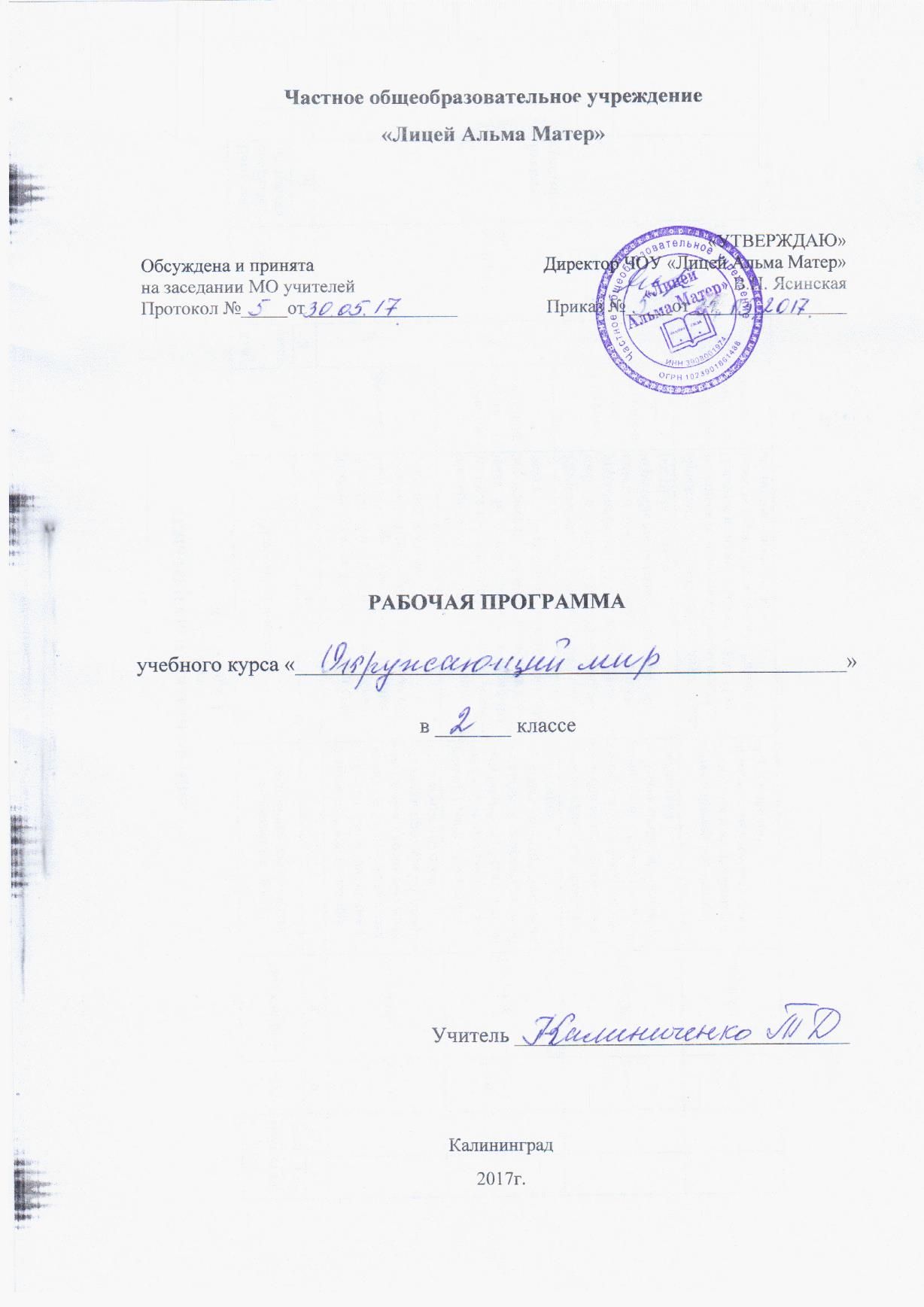 АннотацияПредметная область «Естествознание, обществознание» реализуется средствами интегрированного предмета «Окружающий мир». В содержание курса интегрированы естественнонаучные, обществоведческие, исторические знания о человеке, природе, обществе, что соответствует федеральному компоненту государственного стандарта начального общего образования. Интеграция в курсе основных содержательных блоков «Человек и природа», «Человек и общество», «Правила безопасной жизни» позволяет представить младшим школьникам целостный и в то же время многогранный образ мира с его взаимосвязями и взаимозависимостями. Учебный материал тем, входящих в программу курса, соответствует фундаментальному ядру содержания данной предметной области, концепции духовно-нравственного развития и воспитания младших школьников, требованиям государственного стандарта к уровню подготовки учащихся начальной школы. В процессе изучения предмета «Окружающий мир» младшие школьники получают возможность систематизировать, расширять, углублять полученные ранее (в семье, в дошкольном учреждении, из личного опыта взаимодействия с природой и людьми) представления о природных и социальных объектах, осмысливать характер взаимодействий человека с природой, особенности взаимоотношений внутри отдельных социальных групп (семья, класс, школа). Осваивая правила безопасного, экологически грамотного и нравственного поведения в природе и обществе, младшие школьники осознают важность здорового образа жизни, уважительного и внимательного отношения к окружающим людям (разного возраста, разной национальности, с нарушением здоровья и др.), бережного отношения к природе, историческим и культурным ценностям. Усвоение учащимися элементарных знаний о природе, человеке, обществе, о важнейших событиях в истории Отечества и освоение разных способов познания окружающей действительности (наблюдение, эксперимент, измерения, классификация и др.) создают условия для их успешного продолжения образования в основной школе. Цель изучения курса «Окружающий мир» – формирование у младших школьников целостной картины природного и социокультурного мира, экологической и культурологической грамотности, нравственно-этических и безопасных норм взаимодействия с природой и людьми; воспитание гармонично развитой, духовно-нравственной личности, любящей своё Отечество, осознающей свою принадлежность к нему, уважающей образ жизни, нравы и традиции народов, его населяющих; личности, стремящейся активно участвовать в природоохранной, здоровьесберегающей и творческой деятельности.Основными задачами образовательного процесса при изучении курса «Окружающий мир» являются: социализация ребёнка; развитие познавательной активности и самостоятельности в получении знаний об окружающем мире, развитие личностных, регулятивных, познавательных, коммуникативных универсальных учебных действий; формирование информационной культуры (знание разных источников информации, умения отбирать нужную информацию, систематизировать её и представлять); воспитание любви к природе и своему Отечеству, бережного отношения ко всему живому на Земле, сознательного отношения к своему здоровью и здоровью других людей, уважения к прошлому своих предков и желания сохранять культурное и историческое наследие. Основные содержательные линии предмета «Окружающий мир» определены стандартом начального общего образования второго поколения и представлены в примерной программе содержательными блоками: «Человек и природа», «Человек и общество», которые делятся на соответствующие разделы: «Человек и природа», «Красота и разнообразие неживой природы», «Человек и общество», «Наша Родина – Россия», «Человек – творец».В содержании курса «Окружающий мир» интегрируются естественно-научные, гуманитарные и практические знания о природе, человеке и обществе. Каждая из этих областей объединяет знания нескольких наук, что предоставляет широкие возможности межпредметных связей всех дисциплин начальной школы.Интегрированный курс «Окружающий мир» предоставляет широкие возможности для реализации межпредметных связей всех предметных линий начальной школы. В процессе его изучения, расширяя и углубляя представления об объектах и явлениях окружающего мира, учащиеся могут объединять информацию, используемую в разных дисциплинах, разные способы и средства её отображения: в слове, в естественнонаучном, историческом, математическом понятии, в рисунке, в мелодии, в рукотворном изделии.В основе отбора и структурирования учебного содержания, формы его предъявления лежит системно-деятельностный подход, ориентированный на гармоничное развитие и духовно-нравственное воспитание младшего школьника. Учащиеся усваивают и используют предметные знания и умения, универсальные учебные действия в ходе решения учебно-познавательных, учебно-практических задач, обсуждая проблемы гармоничного взаимодействия человека и природы, человека и общества. Формируется личность, действующая согласно нравственным ценностям, принятым в обществе; любящая свою Родину, уважающая образ жизни, нравы и традиции народов, её населяющих; ценящая опыт предшествующих поколений, желающая беречь культурное и историческое наследие предков; интеллектуально развитая личность, проявляющая интерес к знаниям, способная добывать их и применять в учебных ситуациях и повседневной жизни, владеющая универсальными коммуникативными, регулятивными, познавательными учебными действиями для успешного продолжения обучения в основной школе. Реализация ФГОС при изучении младшими школьниками курса «Окружающий мир» обеспечивается логикой развёртывания содержания и его структурой, представленной в учебниках; системно-деятельностным подходом к организации познавательной деятельности учащихся (она представлена в учебниках различными методическими приёмами); системой учебных ситуаций, учебно-познавательных и учебно-практических задач, предложенных в учебниках, в рабочих тетрадях, в тетрадях тестовых заданий; методическими рекомендациями для учителя, в которых даны советы по формированию предметных и универсальных учебных умений при организации познавательной деятельности учащихся.Прежде всего курс, представленный в учебниках, нацелен на становление ребёнка как личности. В процессе освоения содержания данного предмета учащиеся приобретают общеучебные умения и навыки: наблюдать и сопоставлять, спрашивать и доказывать, выявлять взаимозависимости, причины и следствия, отражать полученную информацию в виде рисунка, схемы, таблицы, проводить несложные опыты, пользоваться приборами, ориентироваться на местности, приобщаться к творческому труду. При этом знания и умения являются не самоцелью, а средством развития интеллектуальной и эмоциональной сфер учащихся, их творческих способностей.  Ценностные ориентиры учебного предметаМир многогранен, интересен и всё время изменяется, необходимо наблюдать и познавать его.Наука, искусство, практика – равноценные способы познания человеком природы, общества и самого себя.Природа жизненно необходима и ранима, нужно знать об этом и беречь её красоту и гармонию.Природа планеты – общее достояние человечества, её сохранение – важнейшая задача всех народов Земли.В мире и в России живут разные народы, нужно уважать их обычаи и традиции, жить с ними в дружбе и согласии.Опыт человечества и предков богат и пригодится в жизни, следует изучать и уважать его.Личность, уважающая ценности семьи и общества, любящая своё Отечество, хранящая традиции своих предков, готовая к сотрудничеству со сверстниками и взрослыми, адекватно ориентирующаяся в современном конфликтном, динамично меняющемся мире, свободно выбирающая собственную жизненную позицию и уважающая мнения других, – основа жизнеспособности, духовно-нравственной консолидации, развития и благополучия российского общества.Разумная интеграция и дезинтеграция различных областей знаний в мире.Органичное объединение разных областей знания на основе межпредметных связей.Соответствие предметным принципам обучения: экологическому, сезонному, краеведческому, культурологическому, хронологическому.Учёт возрастных, психофизиологических возможностей, особенностей восприятия, мышления с последующим их развитием.Совместная работа ума, сердца и рук – именно эта триада положена в основу учебных пособий по курсу «Окружающий мир»В соответствии с образовательной программой школы, на изучение учебного предмета «Окружающий мир» во 2 классе отводится 68 часов в год, 2 часа в неделю.Для реализации программного содержания используются следующие учебные пособия::1.Окружающий мир: учебник для 2 класса общеобразовательных учреждений.   В   2 ч./ О.Т. Поглазова.- Смоленск: Ассоциация XXI век, 2011.2.Окружающий мир: Тестовые задания для учащихся 2 класса    общеобразовательных учреждений/ О.Т .Поглазова.- Смоленск: Ассоциация XXI век, 2012.1. Планируемые результаты освоения учебного предмета В процессе изучения окружающего мира учащиеся получат возможность развить свои способности, освоить элементарные естественно – научные, обществоведческие и исторические знания, научиться наблюдать, экспериментировать, измерять, моделировать. В результате поисковой, экспериментальной, исследовательской деятельности у учеников 2 класса сформируются не только предметные знания и умения, но и универсальные учебные умения, коммуникативные, регулятивные, познавательные.Личностные результаты изучения курса «Окружающий мир».У второклассника продолжат формироваться:положительное отношение к процессу учения, к приобретению знаний и учений, стремление преодолевать возникающие затруднения;готовность оценивать свой учебный труд, принимать оценки одноклассников, учителя, родителей;осознание себя как индивидуальности и одновременно как члена общества, ориентация на проявление доброго отношения к людям, уважения к их труду, на участие в совместных делах, на помощь людям, в том числе сверстникам;умение выделять нравственный аспект поведения, соотносить поступки с принятыми в обществе морально – этическими принципами;навыки безопасного, экологически грамотного, нравственного поведения в природе, в быту, в обществе;понимание важности бережного отношения к своему здоровью;понимание ценности семьи в жизни человека и важности заботливого отношения между её членами;осознание себя как гражданина, обретение чувства любви к родной стране, к её природе, культуре, интереса к её истории; уважительное отношение к другим странам, народам, их традициям.У второклассника могут быть сформированы:стремление к саморазвитию, желание получать новые знания, открывать новые способы действия, готовность преодолевать учебные затруднения и адекватно оценивать свои успехи и неудачи, умение сотрудничать;зарождение элементов гражданского самосознания (российской идентичности), гордости за свою Родину, российский народ; интереса к образу жизни народов, населяющих родной край, уважения к прошлому своих предков, желания продолжить их добрые дела;стремление к соблюдению морально – этических норм общения с людьми другой национальности, людьми с нарушениями здоровья;эстетическое восприятие природы и объектов культуры, стремление к красоте, желание участвовать в её сохранении;осознание личной ответственности за своё здоровье и здоровье окружающих.Метапредметные результатыРегулятивные универсальные учебные действияВтороклассник продолжит учится:организовывать свою деятельность, готовить рабочее место для выполнения разных видов работ (наблюдений, эксперимента, практической работы с гербарием, коллекцией, с контурными картами и др.);принимать (ставить) учебно- познавательную задачу и сохранять её до конца учебных действий;планировать (в сотрудничестве с учителем, с одноклассниками или самостоятельно) свои действия в соответствии с решаемыми учебно-познавательными, учебно-практическими, экспериментальными задачами;действовать согласно составленному плану, а также по инструкциям учителя или данным в учебнике, рабочей тетради;контролировать выполнение действий, вносить необходимые коррективы;оценивать результаты решения поставленных задач, находить ошибки и способы их устранения.Второклассник получит возможность научиться:оценивать своё знание и незнание, умение и неумение, продвижение в овладении тем или иным знанием и умением по изучаемой теме;ставить учебно-познавательные задачи перед чтением учебного текста и выполнением разных заданий (перед выполнением наблюдения и опыта, практической работы с гербарием, коллекцией, географической и исторической картой и др.);проявлять инициативу в постановке новых задач, предлагать собственные способы решения.Познавательные универсальные учебные действияВтороклассник продолжит учиться:осознавать учебно-познавательную, учебно-практическую, экспериментальную задачи;извлекать информацию, необходимую для решения учебных задач, из материалов учебника (текстов и иллюстраций), рабочей тетради, собственных наблюдений объектов природы и культуры, личного опыта общения с людьми;понимать информацию, представленную в вербальной форме, изобретательной, схематической, модельной и др., определять основную и второстепенную информацию;подводить под понятие (в сотрудничестве с учителем, одноклассниками) на основе выделения существенных признаков природных объектов;целенаправленно наблюдать объекты окружающего мира и описывать их отличительные признаки;использовать готовые модели для изучения строения природных объектов и объяснения природных явлений;осуществлять кодирование и декодирование информации в знаково – символической форме.Второклассник получит возможность:осмысливать цель чтения, выбор вида чтения в зависимости от цели;сопоставлять информацию из разных источников, осуществлять выбор дополнительных источников информации для решения исследовательских задач, включая Интернет;дополнять готовые  информационные  объекты (тексты, таблицы, схемы, диаграммы), создавать собственные;осуществлять исследовательскую деятельность, участвовать в проектах, выполняемых в рамках урока или внеурочных занятиях.Коммуникативные универсальные учебные действияВтороклассник продолжит учиться:строить речевое высказывание в устной и письменной форме;отвечать на вопросы, обосновывать свою точку зрения;вступать в учебное сотрудничество с учителем и одноклассниками, осуществлять совместную деятельность в малых и больших группах, осваивая различные способы взаимной помощи партнёрам по общению;допускать возможность существования у людей различных точек зрения, проявлять терпимость по отношению к высказываниям других, проявлять доброжелательное отношение к партнёрам.Второклассник получит возможность научиться:планировать, сотрудничая с взрослыми  (учитель, родитель)  и сверстниками, общие дела, распределять функции участников  и определять способы их взаимодействия;проявлять инициативу в поиске и сборе информации для выполнения коллективной работы, желая помочь взрослым и сверстникам;уважать позицию партнёра;участвовать в проектной деятельности, создавать творческие работы на заданную тему (рисунки, аппликации, модели, небольшие сообщения, презентации).Предметные результатыВ результате изучения курса «Окружающий мир» (блок «Человек и природа») второклассник научится:различать на основе наблюдений, с помощью иллюстраций, учебного текста объекты природы и изделия человека, явления живой и неживой природы, формы суши  и виды водоемов, космические тела (звезда, планета, спутник, созвездие) на примере Солнца, Земли, Луны;описывать изученные природные объекты и явления, называя их существенные признаки, характеризуя особенности внешнего вида (на примере совей местности);сравнивать и классифицировать объекты окружающего мира;различать части холма, реки;различать на физической карте с помощью окраски и условных знаков формы суши (горы, равнины), виды водоёмов (реки, озёра, моря);использовать условные знаки для обозначения природных объектов и явлений, для характеристики погодных условий (температуры воздуха, степени облачности, силы и направления ветра);находить и показывать на карте и глобусе горы и равнины, крупные реки и озёра России;объяснять роль растений, животных в природе и в жизни человека;находить факты экологического неблагополучия в окружающей среды, оценивать положительно и отрицательное влияние человеческой деятельности на природу, участвовать  в природоохранной деятельности (всё на примере своей местности);выполнять простые опыты, делать выводы по результатам исследования и фиксировать их в предложенной форме;использовать готовые модели (глобусы, карты, рисунки, схемы, муляжи, рельефные макеты холма, оврага и др.) для изучения строения изучаемых объектов, объяснения природных явлений, нахождения географических объектов и др.;и следовать связи растений и животных с неживой природой (на основе наблюдений);измерять температуру (воздуха, воды, своего тела).Второклассник получит возможность научиться:рассказывать о форме и движении Земли, об изображении её на карте;вести фенологические наблюдения и предсказывать погоду по местным признакам;объяснять отличия человека от животных;готовить сообщения о небесных телах, о необычных явлениях природы;обобщать и систематизировать получены знания (информацию из разных источников об изучаемых объектах и природных процессах, результаты наблюдений за объектами природы, результаты эксперимента);ставить познавательную задачу перед проведением наблюдения и опыта, подбирать необходимое оборудование и измерительные приборы, планировать ход  работы, проводить нужные измерения, фиксировать результаты  в предложенной форме (страницы дневника фенологических наблюдений , таблица, схема, рисунок, словесный вывод);моделировать природные объекты и явления (дерево, цветковое растение, гриб, гору, реку, круговорот воды в природе и др.);участвовать в проектной деятельности (как предложенной автором учебника, так и собственной), проводя исследования с использованием дополнительной литературы, сети Интернета, собственных наблюдений; презентовать результаты своей работы.В результате изучения историко – обществоведческого материала (блок «Человек и общество») курса «Окружающий мир» второклассник научится:воспринимать окружающий мир целостно в единстве природы, человека и общества;ориентироваться в социальных ролях и межличностных отношениях с одноклассниками, друзьями, взрослыми;рассказывать о своей семье, о домашнем хозяйстве, о профессиях членов семьи, о внимательном и заботливом отношении друг  к другу, о традициях и реликвиях семьи на основе информации, собранной из собственных наблюдений, по рассказам старших членов семьи, из фотографических альбомов и д.р;узнавать государственную символику РФ, отличать флаг и герб России от флагов и гербов других стран мира;находить на карте Российской Федерацию, её столицу- город Москву, свой регион и его административный центр ;понимать, что такое Родина, родной край, малая родина;готовить небольшие сообщения о достопримечательностях Москву и Санкт-Петербурга, демонстрируя фотографии (репродукции картин, открытки) государственных зданий, исторических памятников, театров и других объектов культуры ;объяснять, что такое Конституция;различать прошлое и настоящее;рассказывать по результатам экскурсий о достопримечательностях, памятных мест, исторических памятниках, известных людям родного города (села, районного центра). Второклассник получит возможность научиться:оценивать характер взаимоотношений людей в различных социальных группах (семья, общество сверстников и т.д.) ; физическую и духовную красоту человека, его поступков, трудолюбие и мастерство;соблюдать морально-этические нормы поведения в семье, школе, учреждениях культуры и других общественных местах;заботливо относиться к младшим, уважать старших, быть внимательным к людям с нарушением здоровья;различать нравственные и безнравственные поступки, давать адекватную оценку своим поступкам;составлять родословную своей семьи;объяснять символический смысл цветных полос российского флага, изображений на гербе России, Москвы, своего региона;использовать дополнительную литературу(словари, энциклопедии детскую художественную литературу) с целью поиска ответов на вопросы, извлечения познавательной информации  об образе жизни, обычаях и верованиях наших предков, о религиозных и светских праздниках народов, населяющих родной край, для создания собственных устных и письменных сообщений ;изображать предметы с осевой, центральной, переносной симметрией ;моделировать (по желанию) из бумаги, пластилина, глины и других материалов старинные городища, старинную одежду, предметы быта, военные доспехи дружинников и др.В результате изучения правил безопасной жизни второклассник научится:осознавать ценность здоровья и здорового образа жизни;оценивать опасность некоторых природных явлений, общения с незнакомыми людьми;соблюдать правила личной гигиены, безопасные нормы поведения в школе и других общественных местах;соблюдать нормы безопасного и культурного поведения в транспорте и на улицах города;составлять и выполнять режим дня.Второклассник получит возможность научиться:сохранять здоровье своего организма, органов чувств;следовать правилам здорового образа жизни;Система оценки достижения планируемых результатов освоения предметаВ основе системы оценивания интегрированного курса «Окружающий мир» лежать принципы:-ориентации образовательного процесса на достижение основных результатов начального образования (личностных, метапредметных и предметных);-взаимосвязи системы оценки и образовательного процесса;-участия в оценочной деятельности самих учащихся, что способствует формированию у них навыков рефлексии, самоанализа, самоконтроля, само- и взаимооценки и предоставляет возможность освоить эффективные средства управления своей учебной деятельностью, а также способствует развитию самосознания, готовности открыто выражать и отстаивать свою позицию, развитию готовности к самостоятельным поступкам и действиям, принятию ответственности за их результаты.Во 2 классе используются при вида оценивания: текущее оценивание, тематическое и итоговое.Текущее оценивание- наиболее гибкая проверка результатов обучения, которая сопутствует процессу становления умения и навыка. Его основная цель- анализ хода формирования знаний и умений учащихся на уроках окружающего мира (наблюдение, сопоставление, установление взаимосвязей и т.д.) Это даёт возможность участникам образовательного процесса своевременно отреагировать на недостатки, выявить их причины и принять необходимые меры к устранению.Тематическое оценивание является важным звеном в конце изучения тематических блоков интегрированного курса «Окружающий мир», так как даёт возможность учащимся подготовиться, при необходимости пересдать материал , таким образом исправить полученную ранее отметку. Формой тематического контроля в конце изучения каждого тематического блока является выполнение тестовых заданий.Итоговый контроль проводится как оценка результатов обучения четыре раза в год: в конце первой, второй, третьей и четвертой четверти учебного года.При оценке предметных результатов основную ценность представляет не само по себе освоение системы опорных знаний и способность воспроизводить их в стандартных учебных ситуациях, а способность использовать эти знания при решении учебно-познавательных и учебно-практических задач. Иными словами, объектом оценки являются действия, выполняемые учащимися с предметным содержанием.Сокращения в поурочном планировании:ОНЗ - урок овладения новыми знаниямиУКПЗ – урок комплексного применения знанийУФУиН – урок формирования умений и навыковУР – урок рефлексииУК – урок контроля2. Содержание учебного предмета (68 часов)Учебно-тематический план Человек и его здоровье (10 часов)Человек как часть живой природы и разумное существо. Здоровье человека, основные условия и способы его сохранения и укрепления. Значение для здоровья режима дня, закаливания, физических упражнений, спорта, прогулок на природе. Органы чувств, важность сохранения их здоровья. Оказание первой помощи при лёгких травмах (порез, ушиб, ожог, обморожение). Использование целебных свойств растений. Личная гигиена школьника, поддержание чистоты и порядка в помещениях – залог здоровья. Важность знания правил безопасной жизни. Правила безопасного поведения в природе и дома (ядовитые растения, грибы, встреча с опасными животными; безопасное пользование бытовыми электрическими приборами, правила обращения с газом, водой, противопожарная безопасность). Правила поведения с незнакомыми людьми. Телефоны экстренной помощи.Человек и общество (8 часов)Общество – совокупность людей, объединённых общей культурой и совместной деятельностью. Человек – член общества. Значение труда для человека и общества. Разнообразие профессий: учёные, деятели литературы и искусства, учитель, врач, археолог и др. Важность и необходимость профессии эколог в современном мире. Наиболее распространённые профессии в городе, селе.Культура общения людей, правила этикета. Важность вежливого, уважительного отношения к окружающим. Эмоциональное состояние человека, проявление чувств. Друзья, взаимоотношения с ними. Физическая и духовная красота человека. Семья — ячейка общества, его основа. Члены семьи, родственники. Имя, отчество, фамилия, их происхождение. Родословная семьи (предки, ближайшие поколения). Место работы членов семьи, их профессии. Домашнее хозяйство, семейный бюджет. Взаимоотношения в семье, забота членов семьи друг о друге. Обязанности ребёнка в семье (забота о младших, стариках, больных, помощь взрослым). Труд, отдых, семейные праздники. Семейные реликвии и традиции.Природные тела и явления (29 часов)Кто и как изучает природу. Учёные, изучающие живую и неживую природу. Значение наблюдений и эксперимента в изучении законов природы. Природные явления, происходящие в живой и неживой природе. Способы их изучения. Объекты и явления неживой природы, наблюдаемые на дневном небе. Образование облаков, их разнообразие. Перистые, кучевые, слоистые, грозовые облака. Что изучает наука астрономия. Первые представления о небесных телах. Звёзды – раскалённые космические тела. Солнце – ближайшая к Земле звезда, источник света и тепла для растений, животных, человека.Опасность солнечного ожога и теплового удара. Правила безопасного поведения под солнечными лучами. Почитание Cолнца древними народами, его образ в произведениях народного творчества. Космические объекты и явления, наблюдаемые на ночном небе. Звёзды и созвездия. Кометы, метеоры, метеориты. Красота ночного неба. Планеты – холодные космические тела. Земля – планета. Общие представления о её форме, размерах и движении. Вращение Земли вокруг оси как причина смены дня и ночи, обращение вокруг Солнца – причина смены времён года. Глобус – модель Земли. Представления древних о Земле. Первый полёт человека вокруг Земли, первый космонавт мира, Ю. А. Гагарин. Вид Земли из космоса. Луна – естественный спутник Земли. Движение Луны вокруг Земли как причина изменения её видимой формы в течение месяца (фазы Луны). Первые космические полёты на Луну. Общие представления о Солнечной системе, её составе и разнообразии планет. Что изучает наука география. Соотношение воды и суши наземной поверхности.Материки и океаны Земли, их число, названия, расположение на глобусе и карте полушарий. Формы земной суши: горы, равнины, их разнообразие, условное обозначение на карте. Холм, части холма. Овраги, их образование и борьба с ними. Разнообразие гор. Горы и люди. Правила безопасного поведения в горах.Вулканы, опасность их извержения. Изменение и загрязнение суши людьми: карьеры и отвалы, свалки из пустых пород. Вода на Земле. Группы водоёмов: естественные и искусственные; с пресной и солёной водой. Естественные водоёмы: океан, море, озеро, река. Море и его значение для людей и природы. Морская вода, волны, опасность купания в море. Озеро – замкнутый водоём.Каспийское море – самое большое озеро мира. Байкал – глубочайшее озеро мира, жемчужина России. Река – постоянный водный поток. Части реки: исток, притоки, устье. Реки и люди. Болото его значение для рек. Искусственные водоёмы: пруд, водохранилище, канал. Источники питьевой воды, важность сохранения их чистоты. Необходимость экономного расходования воды в быту.Проблема загрязнения (очистки) водоёмов. Правила безопасного поведения на водоёмах. Важность сохранения красоты и чистоты природы. Формы суши и виды водоёмов родного края. Красота природных пейзажей в произведениях поэтов, писателей, художников, композиторов.Наша Родина – Россия (10 часов)Родина, соотечественники. Россия – многонациональное, одно из крупнейших по территории государств мира. Народы, населяющие Российскую Федерацию, их национальные традиции (на примере народов родного края). Уважительное отношение к своему и другим народам. Русский язык — государственный язык России. Территория Российской Федерации. Государственная граница России, её сухопутные и морские границы. Государственные символы России: флаг, герб, гимн. Правила поведения при прослушивании гимна. Конституция – основной закон Российской Федерации. Права и обязанности граждан. Права ребёнка Президент Российской Федерации – глава государства. Праздник и его значение в жизни общества. Государственные праздники: День защитникаОтечества, День Победы, День весны и труда, День России, День народного единства, День Конституции, День защиты детей и др. Москва – столица России, центр управления государством. Расположение Москвы на карте России. Некоторые достопримечательности столицы России (Кремль, Московский университет, московское метро, Большой театр, храм Христа Спасителя и др.). Российские города (города-миллионеры, города-герои, города воинской славы, древние города). Общее представление о гербах городов. Санкт-Петербург и его достопримечательности (Зимний дворец, памятник Петру I —Медный всадник, разводные мосты через Неву и др.). Горожане и селяне. Условия жизни в городе (на селе). Промышленные и жилые районы города. Культурные центры города (библиотеки, музеи, театры, стадионы и др.). Проблемы современного города (транспорт, переработка отходов, чистота и др.). Проблема загрязнения окружающей среды. Опасность пребывания на свалках Важность озеленения городов. Значение транспорта в жизни общества. Наземный, воздушный и водный транспорт. Правила пользования транспортом. Экологические проблемы города, связанные с транспортом. Экологически чистые виды транспорта.Родной край, родные места семьи. Родной город (посёлок). Достопримечательности и исторические памятники родного города (посёлка). Расположение родного края, его центра, родного города на карте.Человек – творец (11 часов)Человек – создатель и носитель культуры. Талант и трудолюбие. Творчество и мастерство человека. Музеи, их значение в жизни общества. Исторический, краеведческий, политехнический и другие музеи, их экспонаты. Музеи под открытым небом. Коллекции старинных предметов быта: одежды, обуви, домашней утвари, светильников и др. Значение письменности, счёта, средств связи в жизни людей. Бережное отношение к книге. Старинные и современные средства письменности, счёта, связи. Почта, телеграф, мобильный телефон, компьютер, электронная почта, радио, телевидение, пресса, Интернет. Мир искусства. Виды художественного творчества: литература, музыка, живопись, скульптура, театр, кино. Образы природных пейзажей, времён года в искусстве: в поэзии, на художественных полотнах и др. Художественные музеи – хранилища произведений искусства. Эрмитаж, Третьяковская галерея –крупнейшие музеи страны. Красота природная и рукотворная. Симметричные и несимметричные предметы окружающего мира. Осевая, центральная, переносная виды симметрии. Линия и центр симметрии. Использование разных видов симметрии в творениях человека: в архитектурных сооружениях, парковых ансамблях, мостах, узорах одежды, предметов быта и др. Памятники культуры на ближайших улицах родного города(села), важность бережного отношения к ним.2.1. Требования к уровню подготовки учащихся В результате освоения содержания курса «Окружающий мир» во 2 классе ученик должен знать:- человек – часть живой природы и член общества; условия, обеспечивающие его здоровье и эмоциональное благополучие, значение труда и творчества в его развитии, качества, определяющие его физическую и духовную красоту; профессии людей, связанные с природой и с работой с людьми, наиболее распространённые профессии в родном крае;- правила безопасного поведения в природе и социальной среде (водоём, лес, горы, ядовитые растения и грибы, опасные животные; улица, двор, подъезд, лифт, квартира, незнакомые люди), в чрезвычайных ситуациях;- основные нормы морали, культурного поведения в школе, среди одноклассников, в общественных местах, в семье, правила вежливого общения с окружающими людьми, элементарные приёмы управления своим эмоциональным состоянием;- правила личной гигиены, способы сохранения и укрепления своего здоровья; приёмы оказания первой помощи при лёгких травмах, простудных заболеваниях;- природные тела и явления, способы их изучения; основные наблюдаемые космические объекты (звезда, планета, спутник); виды земной поверхности (океаны и материки, горы и равнины, холмы и овраги); виды естественных и искусственных водоёмов (море, река, озеро, пруд, водохранилище); условные изображения на карте гор, равнин, водоёмов, городов, границ государств; особенности поверхности и водоёмов родного края (города, села, пригорода) на основе наблюдений;- взаимоотношения в обществе, семья – ячейка общества, родственные и семейные отношения; Родина, государство, его столица, государственные символы; основные права и обязанности российских граждан, права ребёнка;- названия наиболее многочисленных народов, населяющих территорию нашей страны, крупных городов России, своего края (области, республики), его центра, своего города (села, деревни);- 2-4 представителя изучаемых систематических групп природных и социальных объектов своей местности, их достопримечательности;- экологические проблемы современного города и пути их решения, меры по сохранению чистоты и красоты природы;- смысл понятий: тело, явление, облако, звезда, планета, спутник, созвездие; равнина, холм, гора, овраг; океан, море, озеро, река, пруд, водохранилище, болото; семья, родственники, Родина, государство, столица, граница, Конституция, гражданин, право, обязанность; город, посёлок, транспорт, средство связи, музей, профессии, искусство; симметричное, несимметричное, линия и центр симметрии предметов;Ученик должен научиться понимать:- значение Солнца, воздуха, воды для всего живого на Земле; на Земле мало питьевой воды и других природных ресурсов, их необходимо экономно расходовать;- люди не должны загрязнять землю и водоёмы промышленными, сельскохозяйственными и бытовыми отходами; надо стараться решать возникающие экологические проблемы;- он является членом семьи, коллектива одноклассников; горожанином (селянином), гражданином своего государства и должен соблюдать нравственные нормы поведения в обществе, быть патриотом;- человек красив своими душевными качествами, поведением, поступками, своим мастерством и своими творениями; красота человека не совместима с плохим отношением к окружающим людям, животным, к природе;- все профессии важны и нужны в обществе, деятельность людей может разрушать природу, но может оберегать и сохранять её;- Россия – многонациональное государство, все народы равны между собой, надо уважительно относиться к культуре, обычаям, языку других народов;- край, где живут ученики, - их малая родина, которую надо беречь и любить; в городах и посёлках есть исторические памятники, которые надо сохранить для будущих поколений людей.Ученик должен получить умения:- различать по существенным признакам природные объекты и изделия человека; объекты живой и неживой природы, тела и явления; небесные тела, формы суши, виды водоёмов; виды жилищ и транспорта, средства связи, профессии людей; симметричные и несимметричные предметы; эстетические и нравственные категории, эмоциональные состояния, формы общения; государственную символику России;- приводить примеры государственных законов и праздников, городов России, народов, населяющих родной край, наиболее многочисленных народов России; объектов неживой и живой природы, изделий человека; явлений, происходящих в неживой и живой природе, небесных тел, форм суши, естественных и искусственных, пресных и солёных водоёмов; объектов городского хозяйства, музеев, культурных центров, достопримечательностей родного города (посёлка); наземного, водного, воздушного, общественного, грузового и специального транспорта, разных профессий; симметричных и несимметричных предметов окружающего мира;- описывать изучаемые природные и социальные объекты, называя их отличительные признаки, характеризуя особенности их внешнего вида; описывать черты характера человека;- сравнивать, анализировать, обобщать, классифицировать изучаемые объекты окружающего мира, называя их сходства и различия;- определять принадлежность изучаемых природных и социальных объектов к конкретным систематическим группам по существенным признакам;- объяснять отличия человека от животных; различие эстетических, этических. Моральных категорий (красивое – безобразное, нравственное – безнравственное, культурное – некультурное, вежливое – грубое и др.); значение природы для здоровья человека, положительные и отрицательные воздействия человека на природу;- наблюдать тела и явления природы, небесные тела, формы земной поверхности, виды водоёмов, признаки экологического неблагополучия в природе; объекты городского хозяйства, культуры, спортивные сооружения, виды строений, улиц, транспорта, музейные экспонаты; вести простейшие наблюдения социальных отношений в быту, в обществе;- осуществлять поиск учебной информации из рассказа учителя, рисунка, учебного текста, схемы, таблицы, диаграммы, карты;- представлять результаты учебно-познавательной деятельности в разных формах (аргументированный ответ на вопрос, рисунок, аппликация, условный знак, простая модель, описание изучаемого предмета по предложенному плану, схема, таблица);- формулировать и обосновывать правила экологически грамотного и безопасного поведения в природе, нравственного поведения в быту и обществе;- создавать творческие работы на заданную тему (рисунки, аппликации, модели, поделки, небольшие сообщения), участвовать в проектной деятельности;- оценивать свою деятельность (успех, неуспех, ошибки, умение сотрудничать, принимать мнения и варианты решения одноклассников), высказывая свои суждения, предположения, аргументы.     Использовать приобретенные знания и умения в практической деятельности и повседневной жизни для:    - ориентирования в среде обитания (природная и социальная среда, опасности и способы их преодоления);   - решения познавательных и практических задач;   - использования универсальных учебных действий при работе с разными источниками информации;   - определения природных и социальных объектов, нуждающихся в сохранении, с целью принятия участия в сохранении их чистоты и красоты;   - проведения наблюдений за телами и явлениями, объектами природы, городского хозяйства, экспонатами музеев, деятельностью людей в различных сферах, с целью оценки положительного и отрицательного воздействия людей на окружающую среду;    - выполнения правил личной гигиены, режима дня для укрепления своего здоровья; соблюдения правил безопасности и экологически грамотного поведения в природе, в быту, в обществе; оказания первой помощи при лёгких травмах;  - осознания себя членом общества (в семье, классном коллективе, городе, стране) и воспитания в себе желания стать достойным человеком (верным другом, заботливым членом семьи, патриотом);  - создания творческих работ (аппликаций, рисунков, моделей, рассказов, небольших сообщений) на заданную тему и участия в проектной деятельности.3. Тематическое планирование Содержание программного материалаКоличество часов1Человек и его здоровье10 ч2Человек и общество8 ч3Природные тела и явления29 ч4Наша Родина - Россия10 ч5Человек - творец11 чИТОГО68 ч№ и тема урокаСтраницы учебника, рабочей тетради и тестовых заданийТип урокаФормируемыеФормируемыеДеятельность учащихсяДеятельность учащихсяДеятельность учащихся№ и тема урокаСтраницы учебника, рабочей тетради и тестовых заданийТип урокапонятияУУДДеятельность учащихсяДеятельность учащихсяДеятельность учащихсяРаздел I. Человек и природа – 10 часовРаздел I. Человек и природа – 10 часовРаздел I. Человек и природа – 10 часовРаздел I. Человек и природа – 10 часовРаздел I. Человек и природа – 10 часовРаздел I. Человек и природа – 10 часовРаздел I. Человек и природа – 10 часов1. Повторение учебного материала, изученного в 1 классеУчебник – с. 3–4; Рабочая тетрадь – с. 3 – 6;Тестовые задания – с. 3 – 5, тест № 1. УРЗакрепляем полученные в 1 классе предметные знания о живой природе.Проверяем умение объединять предметы в группы по существенным признакам; выполнять и оформлять разные тестовые задания.Вспоминают три компонента окружающего мира: живая и неживая природа, изделия человека;называют изученные группы растений и животных, их основные признаки; учатся осуществлять самоконтроль и самооценку своих знаний и умений.Вспоминают три компонента окружающего мира: живая и неживая природа, изделия человека;называют изученные группы растений и животных, их основные признаки; учатся осуществлять самоконтроль и самооценку своих знаний и умений.Вспоминают три компонента окружающего мира: живая и неживая природа, изделия человека;называют изученные группы растений и животных, их основные признаки; учатся осуществлять самоконтроль и самооценку своих знаний и умений.2. Что нас окружаетУчебник – с. 5–7;Рабочая тетрадь – с. 7;Тестовые задания – с. 6 – 7, работа № 1.УРТело, тела природы, изделия человека;учебная статья, научно-популярный, художественный тексты, иллюстрация, условный знак, схема, таблица, собственные наблюдения, опыт, модель как источники информации.Умение принимать и решать познавательные и учебные задачи, выбирать нужную информацию из текста, иллюстрации, схемы.Принимают (совместно с учителем) и решают поставленные задачи разными способами: читают тексты, выбирая нужную информацию, анализируют иллюстрации и распределяют предметы окружающего мира в разные группы; выполняют задания в рабочей и тестовой тетрадях, учатся работать со схемами, анализируют информацию, которая в них представлена; формулируют выводы, подводят итог урока (какие была поставлены задачи, какими способами они решались, какой вывод сделан после их решения, о каком новом способе представления информации узнали).Принимают (совместно с учителем) и решают поставленные задачи разными способами: читают тексты, выбирая нужную информацию, анализируют иллюстрации и распределяют предметы окружающего мира в разные группы; выполняют задания в рабочей и тестовой тетрадях, учатся работать со схемами, анализируют информацию, которая в них представлена; формулируют выводы, подводят итог урока (какие была поставлены задачи, какими способами они решались, какой вывод сделан после их решения, о каком новом способе представления информации узнали).Принимают (совместно с учителем) и решают поставленные задачи разными способами: читают тексты, выбирая нужную информацию, анализируют иллюстрации и распределяют предметы окружающего мира в разные группы; выполняют задания в рабочей и тестовой тетрадях, учатся работать со схемами, анализируют информацию, которая в них представлена; формулируют выводы, подводят итог урока (какие была поставлены задачи, какими способами они решались, какой вывод сделан после их решения, о каком новом способе представления информации узнали).3. Человек – часть живой природыУчебник – с. 8 -9; Рабочая тетрадь – с. 8–9, задания 7,8, 9;Тестовые задания – с. 8 – 9, тест № 2.УФУиНЧеловек – часть живой природы, разумное существо.Умение читать схемы и работать с ними; давать аргументированный ответ на поставленный вопрос.Актуализируют знания о живых существах, полученные в 1 классе и собственные наблюдения за животными, анализируют иллюстрации, отвечая на поставленные вопросы, читают текст, выделяя основные мысли, делают вывод, выполняют задания в рабочей тетради.Актуализируют знания о живых существах, полученные в 1 классе и собственные наблюдения за животными, анализируют иллюстрации, отвечая на поставленные вопросы, читают текст, выделяя основные мысли, делают вывод, выполняют задания в рабочей тетради.Актуализируют знания о живых существах, полученные в 1 классе и собственные наблюдения за животными, анализируют иллюстрации, отвечая на поставленные вопросы, читают текст, выделяя основные мысли, делают вывод, выполняют задания в рабочей тетради.4. Человек – разумное существоУчебник – с. 10–14;Рабочая тетрадь – с. 10–11, задания 10, 11, 12;Тестовые задания - с. 10 – 11, работа № 2.УРИзобретатель, орудие труда, инструменты, научные приборы, бытовая техника; средства передвижения.Умение собирать информацию из иллюстраций, собственных наблюдений, учебного текста; рассуждать и проверять свои выводы,Рассуждают, чем человек отличается от животных, сравнивают их жилища, способы передвижения с изобретениями человека; делятся с одноклассниками собственными наблюдениями, формулируют выводы и проверяют их; выполняют задания в рабочей и тестовой тетрадях, работают с разрезными карточками.Рассуждают, чем человек отличается от животных, сравнивают их жилища, способы передвижения с изобретениями человека; делятся с одноклассниками собственными наблюдениями, формулируют выводы и проверяют их; выполняют задания в рабочей и тестовой тетрадях, работают с разрезными карточками.Рассуждают, чем человек отличается от животных, сравнивают их жилища, способы передвижения с изобретениями человека; делятся с одноклассниками собственными наблюдениями, формулируют выводы и проверяют их; выполняют задания в рабочей и тестовой тетрадях, работают с разрезными карточками.5. Здоровье человека. Значение природы для здоровьяУчебник – с. 15–18;Рабочая тетрадь – с. 12–13, задания 13–18.ОНЗЗдоровье, закаливание, туризм, зарядка, спорт, лечебная физкультура, режим дня.Умение выбирать информацию из учебного, художественного текстов, из иллюстраций, собственных наблюдений, представлять её в виде схемы.Анализируют иллюстрации, соотносят с текстовой информацией; рассуждают о том, как надо заботиться о своём здоровье, о способах закаливания; составляют советы, как сохранить здоровье, заполняют схему в рабочей тетради.Анализируют иллюстрации, соотносят с текстовой информацией; рассуждают о том, как надо заботиться о своём здоровье, о способах закаливания; составляют советы, как сохранить здоровье, заполняют схему в рабочей тетради.Анализируют иллюстрации, соотносят с текстовой информацией; рассуждают о том, как надо заботиться о своём здоровье, о способах закаливания; составляют советы, как сохранить здоровье, заполняют схему в рабочей тетради.6, 7. Органы чувств, их гигиенаУчебник – с. 19–27;Рабочая тетрадь – с. 14–15, задания 19 – 23.УКПЗФункции органов чувств, их гигиена; правила безопасного поведения; первая помощь при обморожении,ожоге, порезе.Умение собирать и анализировать нужную информацию из текста, иллюстраций и представлять её в разных формах.Выясняют значение органов чувств человека, обсуждают правила поведения, которые помогают сохранять их здоровье; моделируют различные ситуации, в которых могут оказаться дети; составляют советы, как беречь здоровье органов зрения, слуха, вкуса, обоняния, осязания; проверяют остроту зрения и слуха, выполняют практическую работу (возможно с помощью школьного врача или медсестры) по использованию средств гигиены и оказания первой помощи при небольших травмах, выполняют задания в рабочей тетради.Выясняют значение органов чувств человека, обсуждают правила поведения, которые помогают сохранять их здоровье; моделируют различные ситуации, в которых могут оказаться дети; составляют советы, как беречь здоровье органов зрения, слуха, вкуса, обоняния, осязания; проверяют остроту зрения и слуха, выполняют практическую работу (возможно с помощью школьного врача или медсестры) по использованию средств гигиены и оказания первой помощи при небольших травмах, выполняют задания в рабочей тетради.Выясняют значение органов чувств человека, обсуждают правила поведения, которые помогают сохранять их здоровье; моделируют различные ситуации, в которых могут оказаться дети; составляют советы, как беречь здоровье органов зрения, слуха, вкуса, обоняния, осязания; проверяют остроту зрения и слуха, выполняют практическую работу (возможно с помощью школьного врача или медсестры) по использованию средств гигиены и оказания первой помощи при небольших травмах, выполняют задания в рабочей тетради.8. Чистота – залог здоровьяУчебник – с. 29–31;Рабочая тетрадь – с. 15, задание 24, с. 16, задание 25;Тестовые задания - с. 12 – 15, тест № 3 и работа № 3 (выборочно).УФУиНБолезнетворные микробы, правила ухода за кожей.Умение анализировать рисунки и представлять иллюстративную информацию в вербальной форме; умение давать аргументированный ответ.Анализируют рисунки и «озвучивают» их, расшифровывают условные рисунки; обсуждают значение чистоты в жизни человека, составляют советы по её соблюдению, работают в парах, обобщают полученные знания о здоровье, выполняют задания в рабочей и тестовой тетрадях.Анализируют рисунки и «озвучивают» их, расшифровывают условные рисунки; обсуждают значение чистоты в жизни человека, составляют советы по её соблюдению, работают в парах, обобщают полученные знания о здоровье, выполняют задания в рабочей и тестовой тетрадях.Анализируют рисунки и «озвучивают» их, расшифровывают условные рисунки; обсуждают значение чистоты в жизни человека, составляют советы по её соблюдению, работают в парах, обобщают полученные знания о здоровье, выполняют задания в рабочей и тестовой тетрадях.9. Зелёная аптекаУчебник – с. 32 – 35.УКПЗЛекарственное растение, целебное свойство, ядовитое растение; правила сбора лекарственных растений и способы использования их целебных свойств.Умение узнавать предмет (растение) по описанию его признаков;умение работать в паре; умение пользоваться дополнительной литературой, составляя краткое сообщение.Вспоминают, что они узнали о растениях в 1 классе, называют группы растений, их отличительные признаки (деревья, кустарники, травы, хвойные и лиственные деревья, ядовитые ягоды, культурные и дикорастущие); рассуждают о значении растений для природы и для человека; узнают лекарственные растения по описанию их признаков и свойств, высказывают свои предположения о происхождении названий некоторых растений; обсуждают, как правильно собирать лекарственные растения, и почему некоторые из них занесены в Красную книгу; готовят небольшие сообщения о выбранном лекарственном растении (по желанию).Вспоминают, что они узнали о растениях в 1 классе, называют группы растений, их отличительные признаки (деревья, кустарники, травы, хвойные и лиственные деревья, ядовитые ягоды, культурные и дикорастущие); рассуждают о значении растений для природы и для человека; узнают лекарственные растения по описанию их признаков и свойств, высказывают свои предположения о происхождении названий некоторых растений; обсуждают, как правильно собирать лекарственные растения, и почему некоторые из них занесены в Красную книгу; готовят небольшие сообщения о выбранном лекарственном растении (по желанию).Вспоминают, что они узнали о растениях в 1 классе, называют группы растений, их отличительные признаки (деревья, кустарники, травы, хвойные и лиственные деревья, ядовитые ягоды, культурные и дикорастущие); рассуждают о значении растений для природы и для человека; узнают лекарственные растения по описанию их признаков и свойств, высказывают свои предположения о происхождении названий некоторых растений; обсуждают, как правильно собирать лекарственные растения, и почему некоторые из них занесены в Красную книгу; готовят небольшие сообщения о выбранном лекарственном растении (по желанию).10. Азбука безопасного поведенияУчебник – с. 36–44;Рабочая тетрадь – с. 16–17, задания 26–28;Тестовые задания – с. 12–15, тест № 3 и работа № 3 (выборочно).УКПравила безопасного поведения в природе, дома, на улице.Умение моделировать различные ситуации, опасные для детей.Рассказывают о растениях, грибах, животных, которые опасны для жизни человека; читают тексты, выбирают нужную информацию и обсуждают, как правильно себя вести в природе, на улице, дома при выполнении разных домашних работ, как вести себя с незнакомыми людьми; моделируют и разрешают опасные ситуации, анализируют и «озвучивают» рисунки, составляют к ним полезные советы; выполняют задания в рабочей и тестовой тетрадях, дополняют выводы, которые даны в учебнике.Рассказывают о растениях, грибах, животных, которые опасны для жизни человека; читают тексты, выбирают нужную информацию и обсуждают, как правильно себя вести в природе, на улице, дома при выполнении разных домашних работ, как вести себя с незнакомыми людьми; моделируют и разрешают опасные ситуации, анализируют и «озвучивают» рисунки, составляют к ним полезные советы; выполняют задания в рабочей и тестовой тетрадях, дополняют выводы, которые даны в учебнике.Рассказывают о растениях, грибах, животных, которые опасны для жизни человека; читают тексты, выбирают нужную информацию и обсуждают, как правильно себя вести в природе, на улице, дома при выполнении разных домашних работ, как вести себя с незнакомыми людьми; моделируют и разрешают опасные ситуации, анализируют и «озвучивают» рисунки, составляют к ним полезные советы; выполняют задания в рабочей и тестовой тетрадях, дополняют выводы, которые даны в учебнике.Раздел II. Человек и общество – 8 часовРаздел II. Человек и общество – 8 часовРаздел II. Человек и общество – 8 часовРаздел II. Человек и общество – 8 часовРаздел II. Человек и общество – 8 часовРаздел II. Человек и общество – 8 часовРаздел II. Человек и общество – 8 часов11. Человек – член обществаУчебник – с. 46–48.ОНЗЧеловек - общественное существо; условия благополучия общества, общественный порядок.Умение выделять в тексте основную мысль и находить ответы на вопросы.Размышляют о человеке как части живой природы и общественном существе, о необходимости каждому члену общества трудиться, оказывать друг другу помощь в трудные минуты и в беде, о том, какую помощь обществу могут оказать сами; анализируют рисунки и делают выводы о том, кого можно назвать достойным членом общества.Размышляют о человеке как части живой природы и общественном существе, о необходимости каждому члену общества трудиться, оказывать друг другу помощь в трудные минуты и в беде, о том, какую помощь обществу могут оказать сами; анализируют рисунки и делают выводы о том, кого можно назвать достойным членом общества.Размышляют о человеке как части живой природы и общественном существе, о необходимости каждому члену общества трудиться, оказывать друг другу помощь в трудные минуты и в беде, о том, какую помощь обществу могут оказать сами; анализируют рисунки и делают выводы о том, кого можно назвать достойным членом общества.12. Разнообразие профессий людейУчебник – с. 49–51;Рабочая тетрадь – с. 18–19, задания 1–4.УКПЗПрофессия, автомат, робот, эколог, экологическая проблема.Умение выбирать нужную информацию из текста и иллюстраций.Читают текст по абзацам, выделяя основную информацию, анализируют иллюстрации и «озвучивают» их (описывают работу людей разных профессий, соотносят профессию людей и место их работы); обсуждают важность профессий учитель, эколог; рассказывают о том, кем они хотели бы стать; выполняют задания в рабочей тетради, работают с разрезными карточками.Читают текст по абзацам, выделяя основную информацию, анализируют иллюстрации и «озвучивают» их (описывают работу людей разных профессий, соотносят профессию людей и место их работы); обсуждают важность профессий учитель, эколог; рассказывают о том, кем они хотели бы стать; выполняют задания в рабочей тетради, работают с разрезными карточками.Читают текст по абзацам, выделяя основную информацию, анализируют иллюстрации и «озвучивают» их (описывают работу людей разных профессий, соотносят профессию людей и место их работы); обсуждают важность профессий учитель, эколог; рассказывают о том, кем они хотели бы стать; выполняют задания в рабочей тетради, работают с разрезными карточками.13. Как мы общаемся. Правила этикетаУчебник – с. 52- 62;Рабочая тетрадь – с. 20, задание 5.УФУиНОбщительный человек, умение вести беседу, жест.Правила вежливого общения с людьми разного возраста, с родными и близкими людьми, с незнакомыми людьми, в общественных местах.Моделировать ситуации общения с использованием разных его форм. Умение следовать правилам этикета, вежливого общения, умение работать в паре.Рассуждают, для чего люди общаются, почему важно уметь правильно общаться; оценивают свои приоритеты, обсуждают, какого человека можно назвать общительным; разыгрывают по иллюстрациям сценки общения, моделируют ситуации общения по телефону, анализируют рисунки (расшифровывают жесты); обсуждают, для чего нужно знать правила этикета, значение вежливости в общении людей; разыгрывают сценки, подбирая вежливые слова для каждого конкретного случая, разыгрывают по иллюстрациям соблюдение правил этикета в театре, в музее, в библиотеке; составляют пословицы и поговорки и объясняют их значение, выполняют задание в рабочей тетради.Рассуждают, для чего люди общаются, почему важно уметь правильно общаться; оценивают свои приоритеты, обсуждают, какого человека можно назвать общительным; разыгрывают по иллюстрациям сценки общения, моделируют ситуации общения по телефону, анализируют рисунки (расшифровывают жесты); обсуждают, для чего нужно знать правила этикета, значение вежливости в общении людей; разыгрывают сценки, подбирая вежливые слова для каждого конкретного случая, разыгрывают по иллюстрациям соблюдение правил этикета в театре, в музее, в библиотеке; составляют пословицы и поговорки и объясняют их значение, выполняют задание в рабочей тетради.Рассуждают, для чего люди общаются, почему важно уметь правильно общаться; оценивают свои приоритеты, обсуждают, какого человека можно назвать общительным; разыгрывают по иллюстрациям сценки общения, моделируют ситуации общения по телефону, анализируют рисунки (расшифровывают жесты); обсуждают, для чего нужно знать правила этикета, значение вежливости в общении людей; разыгрывают сценки, подбирая вежливые слова для каждого конкретного случая, разыгрывают по иллюстрациям соблюдение правил этикета в театре, в музее, в библиотеке; составляют пословицы и поговорки и объясняют их значение, выполняют задание в рабочей тетради.14. Физическая и духовная красота человекаУчебник – с. 63–69;Рабочая тетрадь – с. 20-21, задания 6-10, с. 22-23, задания 11, 12. УФУиНФизическая и духовная красота человека, нравственные ценности красивого человека, черты его характера. Настроение, эмоции положительные и отрицательные, умение управлять эмоциями.Умение давать нравственную оценку поступкам, взаимоотношениям с  друзьями, одноклассниками, взрослыми. Умение оценивать своё состояние и окружающих людей, умение сдерживать отрицательные эмоции.Читают стихотворение, анализируют его и размышляют, чем определяется красота человека, какие качества личности, черты характера делают его красивым, что входит в понятие физическая и духовная красота, каких поступков не совершает красивый человек; моделируют поступки красивого человека, оценивают поступки детей и свои; размышляют, каким бывает отношение человека к окружающему миру, к людям, к одноклассникам, как управлять отрицательными эмоциями, как культурно проявлять положительные эмоции; обсуждают необходимость проявлять чуткость к окружающим людям, желание им помочь в трудную минуту, «озвучивают» картинки, объясняют, что могло стать причиной разного настроения изображённых на них детей, приводят примеры своих положительных и отрицательных эмоций, оценивают поступки ребят, которые портят настроение родным, и другим людям.Читают стихотворение, анализируют его и размышляют, чем определяется красота человека, какие качества личности, черты характера делают его красивым, что входит в понятие физическая и духовная красота, каких поступков не совершает красивый человек; моделируют поступки красивого человека, оценивают поступки детей и свои; размышляют, каким бывает отношение человека к окружающему миру, к людям, к одноклассникам, как управлять отрицательными эмоциями, как культурно проявлять положительные эмоции; обсуждают необходимость проявлять чуткость к окружающим людям, желание им помочь в трудную минуту, «озвучивают» картинки, объясняют, что могло стать причиной разного настроения изображённых на них детей, приводят примеры своих положительных и отрицательных эмоций, оценивают поступки ребят, которые портят настроение родным, и другим людям.Читают стихотворение, анализируют его и размышляют, чем определяется красота человека, какие качества личности, черты характера делают его красивым, что входит в понятие физическая и духовная красота, каких поступков не совершает красивый человек; моделируют поступки красивого человека, оценивают поступки детей и свои; размышляют, каким бывает отношение человека к окружающему миру, к людям, к одноклассникам, как управлять отрицательными эмоциями, как культурно проявлять положительные эмоции; обсуждают необходимость проявлять чуткость к окружающим людям, желание им помочь в трудную минуту, «озвучивают» картинки, объясняют, что могло стать причиной разного настроения изображённых на них детей, приводят примеры своих положительных и отрицательных эмоций, оценивают поступки ребят, которые портят настроение родным, и другим людям.15. Друзья, их значение в жизни людейУчебник – с. 70–73;Тестовые задания – с. 16-18, тест № 4.УКПЗДруг, дружба, дружный коллектив.Умение давать оценку своим поступкам  и одноклассников.Размышляют о том, что нравится им в одноклассниках, друзьях, какого друга они хотели бы иметь, надо ли прощать обиды; моделируют день рождения друга; составляют и объясняют пословицы о дружбе, рассказывают о своих друзьях; анализируют содержание стихотворения, выполняют тест и оценивают его результаты.Размышляют о том, что нравится им в одноклассниках, друзьях, какого друга они хотели бы иметь, надо ли прощать обиды; моделируют день рождения друга; составляют и объясняют пословицы о дружбе, рассказывают о своих друзьях; анализируют содержание стихотворения, выполняют тест и оценивают его результаты.Размышляют о том, что нравится им в одноклассниках, друзьях, какого друга они хотели бы иметь, надо ли прощать обиды; моделируют день рождения друга; составляют и объясняют пословицы о дружбе, рассказывают о своих друзьях; анализируют содержание стихотворения, выполняют тест и оценивают его результаты.16. Семья. РодственникиУчебник – с. 74–76;Рабочая тетрадь – с. 24, задания 13–16.УФУиНСемья, поколение, родственники, дядя, тётя, двоюродные братья и сёстры, родословная.Умение работать со схемами, выделять главную мысль в тексте.Рассказывают о своих представлениях, что такое семья, проверяют свои предположения по учебному тексту, объясняют понятия, выделенные в нём жирным шрифтом;решают логические задачи, читают схему и определяют по ней имена прадедов, выполняют задания в рабочей тетради;готовят рассказ о своей семье по предложенному плану.Рассказывают о своих представлениях, что такое семья, проверяют свои предположения по учебному тексту, объясняют понятия, выделенные в нём жирным шрифтом;решают логические задачи, читают схему и определяют по ней имена прадедов, выполняют задания в рабочей тетради;готовят рассказ о своей семье по предложенному плану.Рассказывают о своих представлениях, что такое семья, проверяют свои предположения по учебному тексту, объясняют понятия, выделенные в нём жирным шрифтом;решают логические задачи, читают схему и определяют по ней имена прадедов, выполняют задания в рабочей тетради;готовят рассказ о своей семье по предложенному плану.17. Семейные заботы и традицииУчебник – с. 80–85;Рабочая тетрадь – с. 25-27, задания 17–20.УКПЗЗабота, обязанность, взаимопомощь; личные и семейные, мужские и женские дела; семейная традиция, реликвия; потомственная профессия.Умение давать оценку значению семьи в жизни человека и своему отношению к своим родным.Обсуждают, какими могут быть обязанности у каждого члена семьи, рассказывают о своих обязанностях; анализируют текстовую и иллюстративную информацию, делают выводы, выполняют задания в рабочей тетради; обсуждают вопросы для исследования родословной семьи, её традиций и реликвий.Обсуждают, какими могут быть обязанности у каждого члена семьи, рассказывают о своих обязанностях; анализируют текстовую и иллюстративную информацию, делают выводы, выполняют задания в рабочей тетради; обсуждают вопросы для исследования родословной семьи, её традиций и реликвий.Обсуждают, какими могут быть обязанности у каждого члена семьи, рассказывают о своих обязанностях; анализируют текстовую и иллюстративную информацию, делают выводы, выполняют задания в рабочей тетради; обсуждают вопросы для исследования родословной семьи, её традиций и реликвий.18. Родословная семьиУчебник – с. 86;Рабочая тетрадь – с. 28-30, задания 21-24;Тестовые задания – с. 19-21, тест № 5.Урок –презентацияВыбор темы и проблем, которые исследуются. Выбор источников информации, как с ними работать. Возможные формы презентации результатов исследования.Умение выполнять проектную работу и презентовать её.Урок презентаций проектных работ «Моя семья», выполнение теста. Урок презентаций проектных работ «Моя семья», выполнение теста. Урок презентаций проектных работ «Моя семья», выполнение теста. Раздел III. Природа вокруг тебя – 29 часовРаздел III. Природа вокруг тебя – 29 часовРаздел III. Природа вокруг тебя – 29 часовРаздел III. Природа вокруг тебя – 29 часовРаздел III. Природа вокруг тебя – 29 часовРаздел III. Природа вокруг тебя – 29 часовРаздел III. Природа вокруг тебя – 29 часов19. Кто и как изучает природуУчебник – с. 88–91;Рабочая тетрадь – с. 31, задание 1.УРНаука, учёный, законы природы; наблюдения, опыт, приборы, измерения.Умение находить нужную информацию в тексте, ставить познавательную задачу и планировать её решение.Актуализируют свои знания и наблюдения о природе, анализируют иллюстрации и текстовую информацию; учатся ставить познавательную задачу, планировать проведение опыта; выполняют задание в рабочей тетради, обобщают изученное на уроке.Актуализируют свои знания и наблюдения о природе, анализируют иллюстрации и текстовую информацию; учатся ставить познавательную задачу, планировать проведение опыта; выполняют задание в рабочей тетради, обобщают изученное на уроке.Актуализируют свои знания и наблюдения о природе, анализируют иллюстрации и текстовую информацию; учатся ставить познавательную задачу, планировать проведение опыта; выполняют задание в рабочей тетради, обобщают изученное на уроке.20. Природные тела и явленияУчебник – с. 92–95;Рабочая тетрадь – с. 31, задание 2, с. 32, 33; задания 3-7.ОНЗЯвление, тело, метод наблюдения – основной метод познания природы.Умение читать и составлять простые схемы, таблицы.Рассказывают о своих наблюдениях природных явлений, описывают природные явления (по фотографиям), происходящие в неживой и живой природе, соотносят их с временами года; читают схемы и конкретизируют их содержание примерами, работают с разрезными карточками, выполняют задания в рабочей тетради.Рассказывают о своих наблюдениях природных явлений, описывают природные явления (по фотографиям), происходящие в неживой и живой природе, соотносят их с временами года; читают схемы и конкретизируют их содержание примерами, работают с разрезными карточками, выполняют задания в рабочей тетради.Рассказывают о своих наблюдениях природных явлений, описывают природные явления (по фотографиям), происходящие в неживой и живой природе, соотносят их с временами года; читают схемы и конкретизируют их содержание примерами, работают с разрезными карточками, выполняют задания в рабочей тетради.21, 22. Разнообразие облаковУчебник – с. 96–97;Рабочая тетрадь – с. 34-35, задания 9-11;Тестовые задания – с. 22-23, тест №6, работа №4.Урок-экскурсияВодяной пар, облако, туман, кучевые, перистые, слоистые облака.умение соотносить текстовую и графическую информацию; умение высказывать и аргументировать свои предположения; умение моделировать.Рассказывают о своих наблюдениях облаков, читают текст и соотносят описание облаков с их изображением на иллюстрациях;предполагают, из чего могут состоять облака, проверяют свои предположения, делают выводы; выполняют задания в рабочей и тестовой тетрадях, моделируют кучевые, перистые, слоистые облака.Рассказывают о своих наблюдениях облаков, читают текст и соотносят описание облаков с их изображением на иллюстрациях;предполагают, из чего могут состоять облака, проверяют свои предположения, делают выводы; выполняют задания в рабочей и тестовой тетрадях, моделируют кучевые, перистые, слоистые облака.Рассказывают о своих наблюдениях облаков, читают текст и соотносят описание облаков с их изображением на иллюстрациях;предполагают, из чего могут состоять облака, проверяют свои предположения, делают выводы; выполняют задания в рабочей и тестовой тетрадях, моделируют кучевые, перистые, слоистые облака.23. Солнце – ближайшая к Земле звездаУчебник – с. 98–101;Рабочая тетрадь – с. 36, задания 13-16.ОНЗКосмическое тело, звезда, Солнце – ближайшая к Земле звезда.Умение находить в тексте основную и второстепенную информацию, соотносить видимые и реальные размеры тел, расстояний.Размышляют, какие тела могут являться источником света и тепла, проверяют свои предположения по тексту; рассуждают о форме, размерах Солнца, как далеко оно от Земли; выполняют задания в рабочей тетради.Размышляют, какие тела могут являться источником света и тепла, проверяют свои предположения по тексту; рассуждают о форме, размерах Солнца, как далеко оно от Земли; выполняют задания в рабочей тетради.Размышляют, какие тела могут являться источником света и тепла, проверяют свои предположения по тексту; рассуждают о форме, размерах Солнца, как далеко оно от Земли; выполняют задания в рабочей тетради.24. Солнце и жизньУчебник – с. 102–103;Рабочая тетрадь – с. 37, задание 17.УРПоложительные и отрицательные действия солнечных лучей на живые организмы, правила безопасного пребывания на солнце.Умение анализировать рисунки, обобщать собранную информацию.Обсуждают значение Солнца для всего живого на Земле, рассказывают о своих наблюдениях положительного и отрицательного воздействия  солнечных лучей на растения, животных, человека; работают в парах, анализируя и «озвучивая» рисунки, составляют советы по безопасному поведению под солнечными лучами, проверяют их по учебному тексту; составляют рассказ (по желанию) о Солнце от имени биолога (врача, астронома, поэта, художника).Обсуждают значение Солнца для всего живого на Земле, рассказывают о своих наблюдениях положительного и отрицательного воздействия  солнечных лучей на растения, животных, человека; работают в парах, анализируя и «озвучивая» рисунки, составляют советы по безопасному поведению под солнечными лучами, проверяют их по учебному тексту; составляют рассказ (по желанию) о Солнце от имени биолога (врача, астронома, поэта, художника).Обсуждают значение Солнца для всего живого на Земле, рассказывают о своих наблюдениях положительного и отрицательного воздействия  солнечных лучей на растения, животных, человека; работают в парах, анализируя и «озвучивая» рисунки, составляют советы по безопасному поведению под солнечными лучами, проверяют их по учебному тексту; составляют рассказ (по желанию) о Солнце от имени биолога (врача, астронома, поэта, художника).25. Звёзды и созвездияУчебник – с. 104–108;Рабочая тетрадь – с. 37, задание 18, с. 38, задание 19.Урок-экскурсияПредставление о разнообразии звёзд, их цвета, расстоянии до них; созвездие, невооружённый глаз и телескоп, умение наблюдать яркие созвездия.Умение работать с дополнительной литературой, готовить сообщение о телах окружающего мира.Рассказывают о своих наблюдениях звёзд и созвездий (Большой Медведицы); читают текст и выбирают нужную информацию для ответов на поставленные вопросы; готовят сообщение (легенду) о выбранном созвездии (по желанию).Рассказывают о своих наблюдениях звёзд и созвездий (Большой Медведицы); читают текст и выбирают нужную информацию для ответов на поставленные вопросы; готовят сообщение (легенду) о выбранном созвездии (по желанию).Рассказывают о своих наблюдениях звёзд и созвездий (Большой Медведицы); читают текст и выбирают нужную информацию для ответов на поставленные вопросы; готовят сообщение (легенду) о выбранном созвездии (по желанию).26. Кометы, метеоры, метеоритыУчебник – с. 109–110;Рабочая тетрадь – с. 38, задание 20.УКПЗОбразные представления о кометах, метеорах, метеоритах.Развитие пространственного мышления, умение выполнять аппликацию.Рассказывают о своих наблюдениях ночного неба, ставят познавательную задачу, решают её, читая текст; сравнивают космические тела, находят сходства и различия между ними;выполняют задание (аппликацию) в рабочей тетради.Рассказывают о своих наблюдениях ночного неба, ставят познавательную задачу, решают её, читая текст; сравнивают космические тела, находят сходства и различия между ними;выполняют задание (аппликацию) в рабочей тетради.Рассказывают о своих наблюдениях ночного неба, ставят познавательную задачу, решают её, читая текст; сравнивают космические тела, находят сходства и различия между ними;выполняют задание (аппликацию) в рабочей тетради.27.  Земля – планетаУчебник (2 часть) – с. 3-7;Рабочая тетрадь №2 – с.3, задания 1-3.УФУиНЗемля – планета, холодное космическое тело шарообразной формы; космонавт, космический корабль.Умение ставить познавательную задачу, работать в паре, давать оценку высказываниям одноклассников, аргументировать свою точку зрения, выбирать нужную информацию из учебного текста.Размышляют, почему слово «земля» пишется по-разному, проверяют свои предположения, читая текст; сравнивают планеты и звёзды, находят их сходства и различия; знакомятся с древними представлениями о форме Земли, с помощью простых опытов убеждаются в её шарообразности; отвечают на вопросы, выполняют задание в рабочей тетради.Размышляют, почему слово «земля» пишется по-разному, проверяют свои предположения, читая текст; сравнивают планеты и звёзды, находят их сходства и различия; знакомятся с древними представлениями о форме Земли, с помощью простых опытов убеждаются в её шарообразности; отвечают на вопросы, выполняют задание в рабочей тетради.Размышляют, почему слово «земля» пишется по-разному, проверяют свои предположения, читая текст; сравнивают планеты и звёзды, находят их сходства и различия; знакомятся с древними представлениями о форме Земли, с помощью простых опытов убеждаются в её шарообразности; отвечают на вопросы, выполняют задание в рабочей тетради.28.  Движение ЗемлиУчебник(2 часть) – с. 8–10;Рабочая тетрадь № 2, - с. 4, задания 4-6.УКПЗГлобус – модель Земли; ось Земли, Северный и Южный полюса Земли, экватор; сутки – период вращения Земли вокруг своей оси, год – период её обращения вокруг Солнца.Умение работать с предметными моделями.Анализируют рисунки и ставят (совместно с учителем) познавательную задачу (выяснить, почему происходит смена дня и ночи на Земле), высказывают свои предположения и проверяют их по учебному тексту; знакомятся с моделью Земли – глобусом, убеждаются, что модель отражает шарообразную форму Земли, её вращение, наклон земной оси; находят на глобусе полюса Земли, экватор; наблюдают с помощью глобуса, как происходит смена дня и ночи; анализируют схему движения Земли вокруг Солнца, объясняют, почему происходит смена времён года, подбирают карточки с их изображением и помещают их в соответствующие места на схеме; отвечают на вопросы любознательных малышей; выполняют задания в рабочей тетради.Анализируют рисунки и ставят (совместно с учителем) познавательную задачу (выяснить, почему происходит смена дня и ночи на Земле), высказывают свои предположения и проверяют их по учебному тексту; знакомятся с моделью Земли – глобусом, убеждаются, что модель отражает шарообразную форму Земли, её вращение, наклон земной оси; находят на глобусе полюса Земли, экватор; наблюдают с помощью глобуса, как происходит смена дня и ночи; анализируют схему движения Земли вокруг Солнца, объясняют, почему происходит смена времён года, подбирают карточки с их изображением и помещают их в соответствующие места на схеме; отвечают на вопросы любознательных малышей; выполняют задания в рабочей тетради.Анализируют рисунки и ставят (совместно с учителем) познавательную задачу (выяснить, почему происходит смена дня и ночи на Земле), высказывают свои предположения и проверяют их по учебному тексту; знакомятся с моделью Земли – глобусом, убеждаются, что модель отражает шарообразную форму Земли, её вращение, наклон земной оси; находят на глобусе полюса Земли, экватор; наблюдают с помощью глобуса, как происходит смена дня и ночи; анализируют схему движения Земли вокруг Солнца, объясняют, почему происходит смена времён года, подбирают карточки с их изображением и помещают их в соответствующие места на схеме; отвечают на вопросы любознательных малышей; выполняют задания в рабочей тетради.29. Луна – естественный спутник ЗемлиУчебник(2 часть) – с. 11–13;Рабочая тетрадь №2 – с. 5, задания 7-9.ОНЗЛуна – естественный спутник Земли. Умение моделировать природные явления, работать с учебным текстом, схемами.Рассказывают о своих наблюдениях Луны, высказывают предположения, почему она не всегда видна, почему меняется её вид, излучает ли она свет и тепло, проверяют свои предположения по учебному тексту и с помощью опыта; моделируют движение Луны вокруг Земли, Земли вокруг Солнца, работая в парах, проводят наблюдения за Луной (вместе с родителями).Рассказывают о своих наблюдениях Луны, высказывают предположения, почему она не всегда видна, почему меняется её вид, излучает ли она свет и тепло, проверяют свои предположения по учебному тексту и с помощью опыта; моделируют движение Луны вокруг Земли, Земли вокруг Солнца, работая в парах, проводят наблюдения за Луной (вместе с родителями).Рассказывают о своих наблюдениях Луны, высказывают предположения, почему она не всегда видна, почему меняется её вид, излучает ли она свет и тепло, проверяют свои предположения по учебному тексту и с помощью опыта; моделируют движение Луны вокруг Земли, Земли вокруг Солнца, работая в парах, проводят наблюдения за Луной (вместе с родителями).30. Исследования Луны. Человек на ЛунеУчебник(2 часть) – с. 14–15Рабочая тетрадь №2 – с. 6-7, задания 10-13УФУиНАстронавт, автоматическая станция, луноход, представление о лунной поверхности.Умение находить в тексте нужную информацию, обобщать полученные знания, аргументироватьсвои ответы, работать в паре.Знакомятся с первыми исследованиями лунной поверхности с помощью космических аппаратов, с посещением Луны американскими астронавтами; читают стихотворение, рассматривают иллюстрацию к нему и высказывают свои предположения о лунной поверхности, проверяют свои предположения по тексту, данному в рабочей тетради; обсуждают ответы на вопросы, предлагают свои аргументы; выполняют задания в рабочей тетради и творческое задание (по желанию).Знакомятся с первыми исследованиями лунной поверхности с помощью космических аппаратов, с посещением Луны американскими астронавтами; читают стихотворение, рассматривают иллюстрацию к нему и высказывают свои предположения о лунной поверхности, проверяют свои предположения по тексту, данному в рабочей тетради; обсуждают ответы на вопросы, предлагают свои аргументы; выполняют задания в рабочей тетради и творческое задание (по желанию).Знакомятся с первыми исследованиями лунной поверхности с помощью космических аппаратов, с посещением Луны американскими астронавтами; читают стихотворение, рассматривают иллюстрацию к нему и высказывают свои предположения о лунной поверхности, проверяют свои предположения по тексту, данному в рабочей тетради; обсуждают ответы на вопросы, предлагают свои аргументы; выполняют задания в рабочей тетради и творческое задание (по желанию).31. Планеты, движущиеся вокруг СолнцаУчебник (2 часть) – с. 16 – 17;Рабочая тетрадь – с. 8-9, задания 14-16.ОНЗПредставление о 9 планетах, обращающихся вокруг Солнца, астероидах – малых планетах.Умение моделировать расположение предметов в пространстве, работать с учебным текстом, выделять главную мысль каждого абзаца.Повторяют изученное ранее; читают текст, выбирая нужную информацию для определения основной мысли каждого абзаца; сравнивают планеты, рассматривая их изображения, работают с разрезными карточками, выполняют задание в рабочей тетради; рассуждают об уникальности планеты Земля и необходимости сохранить на ней жизнь.Повторяют изученное ранее; читают текст, выбирая нужную информацию для определения основной мысли каждого абзаца; сравнивают планеты, рассматривая их изображения, работают с разрезными карточками, выполняют задание в рабочей тетради; рассуждают об уникальности планеты Земля и необходимости сохранить на ней жизнь.Повторяют изученное ранее; читают текст, выбирая нужную информацию для определения основной мысли каждого абзаца; сравнивают планеты, рассматривая их изображения, работают с разрезными карточками, выполняют задание в рабочей тетради; рассуждают об уникальности планеты Земля и необходимости сохранить на ней жизнь.32. Разнообразие космических тел. Обобщающий урокУчебник (1 часть) – с.98–110, учебник (2 часть) – с. 3-17; Тестовые задания - с. 26-27, тест № 7, с. 28–29, работа № 5.Урок-викторинаПроверяем усвоение следующих основных понятий: звезда, созвездие, планета, спутник планеты.Проверяем умение выполнять и оформлять тестовые задания разных видов. Выполняют тестовые задания, оценивают результаты, определяют свои пробелы, восполняют их.Выполняют тестовые задания, оценивают результаты, определяют свои пробелы, восполняют их.Выполняют тестовые задания, оценивают результаты, определяют свои пробелы, восполняют их.33. Поверхность Земли. Материки и океаныУчебник (2 часть) – с. 18–23, второй  форзац учебника (1 часть);Рабочая тетрадь №2 – с. 10-11, задание 17, с. 12 задание 18.УФУиННаука география; карта, глобус, условные обозначения на картах;океан, материк, остров, полуостров.Умение работать со схемами и круговыми диаграммами, умение пользоваться условными обозначениями.Ставят познавательную задачу (исходя из названия темы), высказывают предположения, проверяют их по тексту учебника; ставят учебную задачу (научиться читать карту – расшифровывать её условные обозначения), учатся добывать информацию о земной поверхности (по снимку Земли из космоса, по глобусу, по карте полушарий Земли), находят на карте полушарий материки и океаны Земли; учатся работать с круговыми диаграммами, схемами, выполняют задания в рабочей тетради, обобщают полученные знания и проверяют их по выводу в учебнике.Ставят познавательную задачу (исходя из названия темы), высказывают предположения, проверяют их по тексту учебника; ставят учебную задачу (научиться читать карту – расшифровывать её условные обозначения), учатся добывать информацию о земной поверхности (по снимку Земли из космоса, по глобусу, по карте полушарий Земли), находят на карте полушарий материки и океаны Земли; учатся работать с круговыми диаграммами, схемами, выполняют задания в рабочей тетради, обобщают полученные знания и проверяют их по выводу в учебнике.Ставят познавательную задачу (исходя из названия темы), высказывают предположения, проверяют их по тексту учебника; ставят учебную задачу (научиться читать карту – расшифровывать её условные обозначения), учатся добывать информацию о земной поверхности (по снимку Земли из космоса, по глобусу, по карте полушарий Земли), находят на карте полушарий материки и океаны Земли; учатся работать с круговыми диаграммами, схемами, выполняют задания в рабочей тетради, обобщают полученные знания и проверяют их по выводу в учебнике.34. Плоские и холмистые равнины. Овраги и борьба с нимиУчебник (2 часть) – с. 24-27;Рабочая тетрадь №2 – с. 12, задания 19-20, с. 13, задания 21, 22.УКПЗФормы суши – равнины и горы, плоская и холмистая равнины, холм, овраг, курган, способы борьбы с оврагами.Умение работать с текстом, выделять новые понятия, определять их существенные признаки, соотносить текстовую и графическую информации.Ставят познавательную задачу, читают текст и соотносят текстовую информацию с иллюстрациями, выделяют новые понятия, определяют по рисунку-схеме части холма; рассуждают об использовании равнин человеком, о причинах появления на них оврагов, их вреде и мерах борьбы с ними, узнают о насыпных холмах – курганах и для чего их используют; выполняют задания в рабочей тетради, моделируют холмы и овраги из пластилина.Ставят познавательную задачу, читают текст и соотносят текстовую информацию с иллюстрациями, выделяют новые понятия, определяют по рисунку-схеме части холма; рассуждают об использовании равнин человеком, о причинах появления на них оврагов, их вреде и мерах борьбы с ними, узнают о насыпных холмах – курганах и для чего их используют; выполняют задания в рабочей тетради, моделируют холмы и овраги из пластилина.Ставят познавательную задачу, читают текст и соотносят текстовую информацию с иллюстрациями, выделяют новые понятия, определяют по рисунку-схеме части холма; рассуждают об использовании равнин человеком, о причинах появления на них оврагов, их вреде и мерах борьбы с ними, узнают о насыпных холмах – курганах и для чего их используют; выполняют задания в рабочей тетради, моделируют холмы и овраги из пластилина.35. Горы, их разнообразиеУчебник (2 часть) – с. 28–30;Рабочая тетрадь №2 – с. 14, задания 23, 24.УФУиНГора, её части (вершина, склон, подошва склона);горный хребет, высокие, средние, низкие горы, их изображение на карте; Эверест – высочайшая вершина мира, Эльбрус – высочайшая вершина Кавказских гор.Умение извлекать информацию с помощью условных знаков (карты); моделировать объекты окружающего мира.Рассказывают о своих наблюдениях гор (если таковые имеются);ставят познавательную задачу, решают её, читая текст, соотносят текстовую информацию с иллюстрациями, обобщают полученные знания и проверяют свои выводы по учебнику; учатся работать с картой, находят географические объекты по её цветовой окраске; моделируют разные по высоте горы из бумаги, пластилина, глины, выполняют задания в рабочей тетради.Рассказывают о своих наблюдениях гор (если таковые имеются);ставят познавательную задачу, решают её, читая текст, соотносят текстовую информацию с иллюстрациями, обобщают полученные знания и проверяют свои выводы по учебнику; учатся работать с картой, находят географические объекты по её цветовой окраске; моделируют разные по высоте горы из бумаги, пластилина, глины, выполняют задания в рабочей тетради.Рассказывают о своих наблюдениях гор (если таковые имеются);ставят познавательную задачу, решают её, читая текст, соотносят текстовую информацию с иллюстрациями, обобщают полученные знания и проверяют свои выводы по учебнику; учатся работать с картой, находят географические объекты по её цветовой окраске; моделируют разные по высоте горы из бумаги, пластилина, глины, выполняют задания в рабочей тетради.36.  Горы и люди. Безопасное поведение в горахУчебник (2 часть) – с. 31–34;Рабочая тетрадь №2 – с. 15, задание 25, с. 16, задания 26-27. УКПЗГорная долина, пропасть, тоннель; снежная лавина, каменная осыпь, сель, вулкан, гейзер; альпинист, правила безопасного поведения в горах.Умение ставить познавательную задачу, соотносить информацию из разных источников, умение работать с блок-схемами алгоритмов.Предполагают, что будет изучаться в теме «Горы и люди», ставят познавательную задачу и решают её, рассматривая иллюстрации, проверяют свои предположения, читая текст; описывают красоту гор и обсуждают, какие опасности подстерегают человека в горах, какие меры предосторожности надо предпринимать, бывая в горах; оценивают отрицательное влияние человеческой деятельности в горной местности, экологические проблемы, возникающие в местах добычи полезных ископаемых, предлагают способы восстановления природной красоты, выполняют задания в рабочей тетради.Предполагают, что будет изучаться в теме «Горы и люди», ставят познавательную задачу и решают её, рассматривая иллюстрации, проверяют свои предположения, читая текст; описывают красоту гор и обсуждают, какие опасности подстерегают человека в горах, какие меры предосторожности надо предпринимать, бывая в горах; оценивают отрицательное влияние человеческой деятельности в горной местности, экологические проблемы, возникающие в местах добычи полезных ископаемых, предлагают способы восстановления природной красоты, выполняют задания в рабочей тетради.Предполагают, что будет изучаться в теме «Горы и люди», ставят познавательную задачу и решают её, рассматривая иллюстрации, проверяют свои предположения, читая текст; описывают красоту гор и обсуждают, какие опасности подстерегают человека в горах, какие меры предосторожности надо предпринимать, бывая в горах; оценивают отрицательное влияние человеческой деятельности в горной местности, экологические проблемы, возникающие в местах добычи полезных ископаемых, предлагают способы восстановления природной красоты, выполняют задания в рабочей тетради.37.  Формы суши родного края Карта региона, рабочая тетрадь №2 – с. 17, задание 28.ОНЗУмение различать разные формы суши. Умение представлять результаты наблюдений в разной форме;эстетическое восприятие природы.Наблюдают формы суши, преобладающие в данной (в которой живут) местности, оформляют рисунки, макеты, описания, фотографии с комментариями и др. (по выбору). Наблюдают формы суши, преобладающие в данной (в которой живут) местности, оформляют рисунки, макеты, описания, фотографии с комментариями и др. (по выбору). Наблюдают формы суши, преобладающие в данной (в которой живут) местности, оформляют рисунки, макеты, описания, фотографии с комментариями и др. (по выбору). 38. Земля и её поверхность. Обобщающий урокУчебник (2 часть) – с. 18-34; Тестовые задания – с. 30-32, тест № 8, с. 33–34, работа № 6.УРОсновные понятия, подлежащие контролю, - материк, океан, гора, равнина, овраг, холм, вершина, склон, подошва (подножие), вулкан, тоннель, альпинист. Правила безопасного поведения в горах.Проверяем умение выполнять и оформлять тестовые задания разных типов, работать со схемами.Выполняют тестовые задания разных типов, оценивают свою работу, выявляют пробелы и восполняют их.Выполняют тестовые задания разных типов, оценивают свою работу, выявляют пробелы и восполняют их.Выполняют тестовые задания разных типов, оценивают свою работу, выявляют пробелы и восполняют их.39, 40. Вода на Земле. Океаны и моря. Значение моря для жизни людейУчебник (часть 2) – с. 35–38;Рабочая тетрадь №2 – с. 18, задания 29-31, с.19, задания 32, 33.УКПЗМировой океан, океан, море, морская вода; примеры использования моря человеком и экологические проблемы, связанные с его деятельностью; правила безопасного поведения на море.Умение работать с разными источниками информации, оценивать действия и поведение людей, своё собственное.Ставят познавательную задачу, сравнивают по глобусу, чего больше на земной поверхности суши или воды, находят самые крупные водоёмы – океаны, определяют частью каких океанов являются некоторые моря (по заданию в рабочей тетради); выполняют опыт, моделируя морскую воду; рассказывают о значении моря для людей, обсуждают экологические проблемы, связанные с их деятельностью, обсуждают правила безопасного поведения на море;сочиняют экологическую сказку о море (по желанию).Ставят познавательную задачу, сравнивают по глобусу, чего больше на земной поверхности суши или воды, находят самые крупные водоёмы – океаны, определяют частью каких океанов являются некоторые моря (по заданию в рабочей тетради); выполняют опыт, моделируя морскую воду; рассказывают о значении моря для людей, обсуждают экологические проблемы, связанные с их деятельностью, обсуждают правила безопасного поведения на море;сочиняют экологическую сказку о море (по желанию).Ставят познавательную задачу, сравнивают по глобусу, чего больше на земной поверхности суши или воды, находят самые крупные водоёмы – океаны, определяют частью каких океанов являются некоторые моря (по заданию в рабочей тетради); выполняют опыт, моделируя морскую воду; рассказывают о значении моря для людей, обсуждают экологические проблемы, связанные с их деятельностью, обсуждают правила безопасного поведения на море;сочиняют экологическую сказку о море (по желанию).41, 42. Пресные воды суши. Река, её части. Значение рек для людейУчебник (часть 2) – с. 39–43;Рабочая тетрадь №2  – с. 20, задания 34, 35, с. 21-22, задания 36-39.УФУиНПресная вода;естественный, искусственный водоёмы;река – постоянный поток пресной воды;части реки - исток, приток, устье, русло; водохранилище, канал, водопад, родник, наводнение, плотина, гидроэлектростанция.Умение моделировать природные объекты, выбирать необходимую информацию из учебного текста и иллюстраций, работать со схемами.Ставят познавательную задачу, соотносят текстовую и графическую информацию; составляют схему реки из её частей, объясняют происхождение слов «исток», «приток»; моделируют водный поток реки, канал, плотину; рассуждают о значении реки, обсуждают стихийные бедствия, связанные с изменением водного потока реки, проблемы её загрязнения, правила безопасного поведения на реке; выполняют проектную работу (экологическое путешествие по реке) по информации, данной на первом форзаце учебника.Ставят познавательную задачу, соотносят текстовую и графическую информацию; составляют схему реки из её частей, объясняют происхождение слов «исток», «приток»; моделируют водный поток реки, канал, плотину; рассуждают о значении реки, обсуждают стихийные бедствия, связанные с изменением водного потока реки, проблемы её загрязнения, правила безопасного поведения на реке; выполняют проектную работу (экологическое путешествие по реке) по информации, данной на первом форзаце учебника.Ставят познавательную задачу, соотносят текстовую и графическую информацию; составляют схему реки из её частей, объясняют происхождение слов «исток», «приток»; моделируют водный поток реки, канал, плотину; рассуждают о значении реки, обсуждают стихийные бедствия, связанные с изменением водного потока реки, проблемы её загрязнения, правила безопасного поведения на реке; выполняют проектную работу (экологическое путешествие по реке) по информации, данной на первом форзаце учебника.43, 44.  Озёра, пруды, болота. Байкал – жемчужина РоссииУчебник (часть 2) – с. 44–49;Рабочая тетрадь №2  – с. 23, 24 задания 40-43.УКПЗОзеро, пруд, болото;правила экологически грамотного и безопасного поведения на водоёмах.Умение работать текстовой и графической информацией, с рисунками-схемами; эстетическое восприятие природы .Ставят познавательную задачу, анализируют рисунки и сравнивают разные пресные водоёмы, находят их сходства и различия; рассуждают о значении водоёмов для людей и природы; обобщают знания о земной поверхности, совершая мысленное путешествие по рисунку-схеме (учебник с. 47); выполняют задания в рабочей тетради, готовят сообщение об озере Байкал (или о местном озере) по желанию.Ставят познавательную задачу, анализируют рисунки и сравнивают разные пресные водоёмы, находят их сходства и различия; рассуждают о значении водоёмов для людей и природы; обобщают знания о земной поверхности, совершая мысленное путешествие по рисунку-схеме (учебник с. 47); выполняют задания в рабочей тетради, готовят сообщение об озере Байкал (или о местном озере) по желанию.Ставят познавательную задачу, анализируют рисунки и сравнивают разные пресные водоёмы, находят их сходства и различия; рассуждают о значении водоёмов для людей и природы; обобщают знания о земной поверхности, совершая мысленное путешествие по рисунку-схеме (учебник с. 47); выполняют задания в рабочей тетради, готовят сообщение об озере Байкал (или о местном озере) по желанию.45. Значение воды для всего живого на Земле. Загрязнение водоёмовУчебник (часть 2) – с. 50–52;Рабочая тетрадь №2 – с. 25, задание 44, с. 26, задание 45.Урок-диспутПитьевая вода, водопой, колодец, фильтрование воды;меры экономного расходования питьевой воды.Умение работать с разными источниками информации;давать нравственную оценку отношению людей к природе.Актуализируют свои знания и наблюдения о питьевой воде и её источниках, рассуждают о значении воды для растений, животных, человека, обсуждают мировую экологическую проблему нехватки питьевой воды, предлагают меры экономного её расходования, придумывают плакаты-памятки о бережном расходовании воды и сохранении её чистоты; обобщают изученное на уроке. обсуждают экологические проблемы, связанные с деятельностью человека, предлагают меры по сохранению чистоты и красоты водоёмов;Актуализируют свои знания и наблюдения о питьевой воде и её источниках, рассуждают о значении воды для растений, животных, человека, обсуждают мировую экологическую проблему нехватки питьевой воды, предлагают меры экономного её расходования, придумывают плакаты-памятки о бережном расходовании воды и сохранении её чистоты; обобщают изученное на уроке. обсуждают экологические проблемы, связанные с деятельностью человека, предлагают меры по сохранению чистоты и красоты водоёмов;Актуализируют свои знания и наблюдения о питьевой воде и её источниках, рассуждают о значении воды для растений, животных, человека, обсуждают мировую экологическую проблему нехватки питьевой воды, предлагают меры экономного её расходования, придумывают плакаты-памятки о бережном расходовании воды и сохранении её чистоты; обобщают изученное на уроке. обсуждают экологические проблемы, связанные с деятельностью человека, предлагают меры по сохранению чистоты и красоты водоёмов;46. Водоёмы родного краяКарта региона,рабочая тетрадь №2 – с. 27-28, задания 46-49.ОНЗУмение различать разные виды водоёмов. Умение представлять результаты наблюдений в разной форме.Наблюдают водоёмы, которые есть в данной (в которой живут) местности, оформляют отчёт о своих наблюдениях (рисунки, макеты, описания, фотографии с комментариями)). Наблюдают водоёмы, которые есть в данной (в которой живут) местности, оформляют отчёт о своих наблюдениях (рисунки, макеты, описания, фотографии с комментариями)). Наблюдают водоёмы, которые есть в данной (в которой живут) местности, оформляют отчёт о своих наблюдениях (рисунки, макеты, описания, фотографии с комментариями)). 47. Разнообразие водоёмов. Обобщающий урокУчебник (2 часть) – с. 35-52;Тестовые задания – с. 35-37, тест № 9, с. 38–39, работа № 7;Рабочая тетрадь №2  - с.29, задание 50.УКЕстественный и искусственный водоёмы;океан, море, река, озеро, пруд, болото, водохранилище, пруд, канал; пресная и морская (солёная) вода;части реки - исток, приток, устье; правила безопасного поведения на водеУмение различать (и изображать) объекты окружающего мира по их отличительным признакам, объединять и распределять их по существенным признакам; умение работать со схемами, выполнять и оформлять тестовые задания разных типов.Выполняют тестовые задания разных типов, оценивают свою работу, выявляют пробелы и восполняют их.Выполняют тестовые задания разных типов, оценивают свою работу, выявляют пробелы и восполняют их.Выполняют тестовые задания разных типов, оценивают свою работу, выявляют пробелы и восполняют их.Раздел IV. Наша Родина – Россия – 10 ч.Раздел IV. Наша Родина – Россия – 10 ч.Раздел IV. Наша Родина – Россия – 10 ч.Раздел IV. Наша Родина – Россия – 10 ч.Раздел IV. Наша Родина – Россия – 10 ч.Раздел IV. Наша Родина – Россия – 10 ч.Раздел IV. Наша Родина – Россия – 10 ч.48. Родина. Родной край. Россия – многонациональное государствоУчебник (2 часть) – с. 53–58;Рабочая тетрадь №2 – с.30, задания 1, 2.УКПЗРодина, страна, территория, россияне, национальность, малая родина, родной край.Умение работать с текстовой и графической информацией, выделять главную мысль, находить определение понятий, анализировать рисунки, рисунки-схемы, фотографии, составлять небольшое сообщение (о своей «малой родине»).Составляют представление о России по рисунку-схеме, проверяют его по учебному тексту;выделяют в тексте новые для них понятия и объясняют их;рассказывают о своей малой родине;готовят выставку национальной одежды, готовят национальные танцы, исполняют песни, готовят блюда национальной кухни (по желанию).Составляют представление о России по рисунку-схеме, проверяют его по учебному тексту;выделяют в тексте новые для них понятия и объясняют их;рассказывают о своей малой родине;готовят выставку национальной одежды, готовят национальные танцы, исполняют песни, готовят блюда национальной кухни (по желанию).Составляют представление о России по рисунку-схеме, проверяют его по учебному тексту;выделяют в тексте новые для них понятия и объясняют их;рассказывают о своей малой родине;готовят выставку национальной одежды, готовят национальные танцы, исполняют песни, готовят блюда национальной кухни (по желанию).49. Российская Федерация, её государственные символыУчебник (2 часть) – с. 59–61, второй форзац учебника;Рабочая тетрадь № 2 – с.31, задание 3. УФУиНРоссийская Федерация, республика, край, область;государственная граница (сухопутная, морская), армия;герб, флаг, гимн России; .Умение отличать государственные символы России от других государств, воспитание патриотизма.Актуализируют свои знания о государстве, его символах, проверяют себя по учебному тексту, объясняют значение символов, содержание гимна, исполняют его, обсуждают, где и когда вывешиваются государственные флаги и исполняется государственный гимн, узнают правила прослушивания государственного гимна; готовят сообщение о государственных символах (по выбору).Актуализируют свои знания о государстве, его символах, проверяют себя по учебному тексту, объясняют значение символов, содержание гимна, исполняют его, обсуждают, где и когда вывешиваются государственные флаги и исполняется государственный гимн, узнают правила прослушивания государственного гимна; готовят сообщение о государственных символах (по выбору).Актуализируют свои знания о государстве, его символах, проверяют себя по учебному тексту, объясняют значение символов, содержание гимна, исполняют его, обсуждают, где и когда вывешиваются государственные флаги и исполняется государственный гимн, узнают правила прослушивания государственного гимна; готовят сообщение о государственных символах (по выбору).50. Конституция – основной закон государства. Государственные праздникиУчебник (часть 2) – с. 62–67Рабочая тетрадь № 2 – с.  31, задание 4;Тестовые задания – с. 40-41, тест № 10.УРПрезидент, закон, Конституция, права и обязанности гражданина России, ребёнка; международный, государственный, национальный и др. праздники.Умение работать с текстом, выделять основную мысль, находить информацию для ответа на вопросы.Умение работать с текстом, выделять основную мысль, находить информацию для ответа на вопросы.Выделяют в тексте незнакомые понятия, объясняют их и применяют, выполняя задания в рабочей тетради и тестовые задания; обсуждают права и обязанности гражданина России, в том числе и права ребёнка (они выделены международным сообществом отдельно); знакомятся (или закрепляют) с государственными праздниками, международными Днями охраны природы, профессиональными праздниками, которые отмечаются в России. .Выделяют в тексте незнакомые понятия, объясняют их и применяют, выполняя задания в рабочей тетради и тестовые задания; обсуждают права и обязанности гражданина России, в том числе и права ребёнка (они выделены международным сообществом отдельно); знакомятся (или закрепляют) с государственными праздниками, международными Днями охраны природы, профессиональными праздниками, которые отмечаются в России. .51.  Москва – столица РоссииУчебник (часть 2) – с. 68–71.Урок-презента
цияСтолица, достопримечательность, основные исторические памятники Москвы, Санкт–Петербурга. Умение выполнять проектную работу.Умение выполнять проектную работу.Знакомятся с историей государства, какие города были его столицами, с их достопримечательностями;готовят сообщение о любой достопримечательности Москвы (или об истории возникновения города).Знакомятся с историей государства, какие города были его столицами, с их достопримечательностями;готовят сообщение о любой достопримечательности Москвы (или об истории возникновения города).52. Российские города. Учебник (2 часть) – с. 72–76; Тестовые задания – с. 42-43, работа № 8УФУиНГород-герой, город воинской славы, город-миллионер; культурный, промышленный, торговый центр, кремль, герб города.Умение осуществлять поиск информации в дополнительной литературе, выделять нужную информацию из текста (учебного, научно-популярного, художественного) из иллюстраций, умение представлять собранную информацию;умение выполнять тестовые задания разных типов.Умение осуществлять поиск информации в дополнительной литературе, выделять нужную информацию из текста (учебного, научно-популярного, художественного) из иллюстраций, умение представлять собранную информацию;умение выполнять тестовые задания разных типов.Актуализируют свои знания о российских городах, рассматривают иллюстрации предполагают, чем примечательны города, изображённые на них, почему они так названы; выделяют информацию, связанную с городами-героями, городами воинской славы, городами-миллионерами; размышляют и делают вывод о том, где в давние времена строились города, как защищались, что обязательно строилось в древнем городе; рассматривают и сравнивают гербы городов, предполагают, чем могут заниматься его жители;выполняют задания в рабочей тетради и готовят сообщение о родном городе. Актуализируют свои знания о российских городах, рассматривают иллюстрации предполагают, чем примечательны города, изображённые на них, почему они так названы; выделяют информацию, связанную с городами-героями, городами воинской славы, городами-миллионерами; размышляют и делают вывод о том, где в давние времена строились города, как защищались, что обязательно строилось в древнем городе; рассматривают и сравнивают гербы городов, предполагают, чем могут заниматься его жители;выполняют задания в рабочей тетради и готовят сообщение о родном городе. 53. Родной город (село), его достопримечательности Тестовые задания – с. 49, задание 1.УКУмение выполнять проектную работу; тестовые задания разных типов, работать с блок-схемами алгоритмов.Умение выполнять проектную работу; тестовые задания разных типов, работать с блок-схемами алгоритмов.В начале урока ученики выполняют задание в тестовой тетради; обсуждают, какими достопримечательностями могут гордиться люди, живущие в городе, как они должны за ними ухаживать. Далее проходит презентация групповых проектных работ о родном городе.В начале урока ученики выполняют задание в тестовой тетради; обсуждают, какими достопримечательностями могут гордиться люди, живущие в городе, как они должны за ними ухаживать. Далее проходит презентация групповых проектных работ о родном городе.54. Горожане и селяне. Проблемы современного городаУчебник (2 часть) – с. 77–82;Рабочая тетрадь № 2 – с. 32, задание 5, с. 33, задание 6УФУиНАрхитектор, небоскрёб, сквер, парк, улица, проспект, бульвар, площадь;отходы городского хозяйства и бытовые, свалка, контейнер для сбора отходов; правила безопасного и экологически грамотного поведения в городе и за городом.умение работать со словарём;умение ставить познавательную задачу и решать её с помощью опыта, выполнять простые опыты. умение работать со словарём;умение ставить познавательную задачу и решать её с помощью опыта, выполнять простые опыты. Рассуждают, чем отличается город от села (деревни), чем отличается вид современного города от старинного города, чем различаются промышленная, жилая зоны, места отдыха в городе;сравнивают условия жизни горожан и селян, анализируют городские улицы и постройки, высказывают предположения, о чём должен думать архитектор, планируя город, проверяют свои предположения по тексту, находят различия между улицей, проспектом, бульваром, площадью по иллюстрациям; рассуждают, чем занимаются городские службы, как следят за чистотой городского воздуха и воды, как озеленяют город, куда направляют городские отходы, выясняют значение слова «свалка», что может находиться на ней, обсуждают чем опасны свалки отходов; предлагают свои варианты избавления жителей от бытовых отходов, как их можно уменьшить, как правильно организовать их сбор;выполняют опыт, чтобы узнать, как сортируют металлический лом, выполняют задания в рабочей тетради.Рассуждают, чем отличается город от села (деревни), чем отличается вид современного города от старинного города, чем различаются промышленная, жилая зоны, места отдыха в городе;сравнивают условия жизни горожан и селян, анализируют городские улицы и постройки, высказывают предположения, о чём должен думать архитектор, планируя город, проверяют свои предположения по тексту, находят различия между улицей, проспектом, бульваром, площадью по иллюстрациям; рассуждают, чем занимаются городские службы, как следят за чистотой городского воздуха и воды, как озеленяют город, куда направляют городские отходы, выясняют значение слова «свалка», что может находиться на ней, обсуждают чем опасны свалки отходов; предлагают свои варианты избавления жителей от бытовых отходов, как их можно уменьшить, как правильно организовать их сбор;выполняют опыт, чтобы узнать, как сортируют металлический лом, выполняют задания в рабочей тетради.55. Проблемы современного города (продолжение)Учебник (2 часть) – с. 83–85;Рабочая тетрадь № 2 – с. 34, 35, задания 7-9.УРТранспорт, пассажирский, грузовой, специальный, наземный, подземный, общественный, личный;правила безопасного поведения на транспорте.Умение проводить наблюдения, анализировать их;работать с блок-схемами алгоритмов.Умение проводить наблюдения, анализировать их;работать с блок-схемами алгоритмов.Закрепляют свои знания, совершая мысленное путешествие по городу (рисунок-схема города в учебнике); актуализируют свои наблюдения и обсуждают, какими могут быть проблемы в большом городе, связанные с наземным транспортом; называют отличительные признаки разных видов наземного транспорта и распределяют его на группы;Обсуждают правила безопасного поведения на транспорте; выполняют задания в рабочей тетради. Закрепляют свои знания, совершая мысленное путешествие по городу (рисунок-схема города в учебнике); актуализируют свои наблюдения и обсуждают, какими могут быть проблемы в большом городе, связанные с наземным транспортом; называют отличительные признаки разных видов наземного транспорта и распределяют его на группы;Обсуждают правила безопасного поведения на транспорте; выполняют задания в рабочей тетради. 56, 57. Водный и воздушный транспорт. Проблемы загрязнения воздуха и воды при его использовании Учебник (2 часть) – с. 86–89; Рабочая тетрадь № 2 – с. 36 - 38, задания 10-15; тестовые задания – с. 46-47, работа № 9, задания 1-6. УФУиНВодный и воздушный транспорт; экологические проблемы, связанные с транспортом.Умение выдвигать проблемы и решать их, работать со схемами, блок-схемами алгоритмов, классифицировать предметы окружающего мира.Умение выдвигать проблемы и решать их, работать со схемами, блок-схемами алгоритмов, классифицировать предметы окружающего мира.Сравнивают различные виды транспорта, классифицируют их, выделяя их отличительные признаки; обсуждают экологические проблемы, связанные с транспортом и предлагают возможные пути их решения; выполняют задания в рабочей и тестовой тетрадях.Сравнивают различные виды транспорта, классифицируют их, выделяя их отличительные признаки; обсуждают экологические проблемы, связанные с транспортом и предлагают возможные пути их решения; выполняют задания в рабочей и тестовой тетрадях.Раздел V. Человек – творец – 11 часовРаздел V. Человек – творец – 11 часовРаздел V. Человек – творец – 11 часовРаздел V. Человек – творец – 11 часовРаздел V. Человек – творец – 11 часовРаздел V. Человек – творец – 11 часовРаздел V. Человек – творец – 11 часов58. Разнообразие музеев. Экспонаты музеев. Профессия археологУчебник (2 часть) – с. 90–93Рабочая тетрадь № 2 – с. 39, задание 16.УКПЗМузей, экспонат музея, окаменелость, исторический, краеведческий, политехнический и другие музеи.Умение целенаправленно наблюдать, описывать свои наблюдения.Закрепляют полученные знания, выполняя работу № 9 в тетради «Тестовые задания»; актуализируют свои знания о музеях и проверяют их, работая с учебным текстом, выполняют задание в рабочей тетради.Закрепляют полученные знания, выполняя работу № 9 в тетради «Тестовые задания»; актуализируют свои знания о музеях и проверяют их, работая с учебным текстом, выполняют задание в рабочей тетради.Закрепляют полученные знания, выполняя работу № 9 в тетради «Тестовые задания»; актуализируют свои знания о музеях и проверяют их, работая с учебным текстом, выполняют задание в рабочей тетради.59. Старинные и современные предметы одежды и бытаУчебник (2 часть) – с. 94-96;Рабочая тетрадь № 2 – с. 39, задание 17, с. 40, задание 18.УКПЗБыт, утварь, ухват, кочерга, русская печь, чугунок, туесок, самовар, коромысло, кафтан, сарафан, зипун, лапти; лампада, факел, керосиновая лампа, свеча; правила безопасного пользования осветительными приборами.Умение анализировать рисунки, текст и извлекать из них нужную информацию.Сравнивают (находят сходства и различия) старинные и современные предметы быта, одежду, светильники; обсуждают правила безопасного пользования осветительными приборами (современными и старинными), выполняют задания в рабочей тетради.Сравнивают (находят сходства и различия) старинные и современные предметы быта, одежду, светильники; обсуждают правила безопасного пользования осветительными приборами (современными и старинными), выполняют задания в рабочей тетради.Сравнивают (находят сходства и различия) старинные и современные предметы быта, одежду, светильники; обсуждают правила безопасного пользования осветительными приборами (современными и старинными), выполняют задания в рабочей тетради.60. Старинные и современные средства письменности, счёта, связиУчебник (2 часть) – с. 97–101;Тестовые задания – с. 44-45, тест № 11.УФУиНЗнаки, буквы, иероглифы, алфавит; счёты, арифмометр, калькулятор, компьютер; глашатай, гонец, телеграф, телефон, телевизор, радио, радиотелефон, спутник связи, почта.Умение анализировать рисунки и текстовую информацию, выполнять проектную работу и презентовать её.Сравнивают современные и старинные средства письменности, счёта, связи, издание книг; готовят выставку старинных вещей и презентуют её экспонаты.Сравнивают современные и старинные средства письменности, счёта, связи, издание книг; готовят выставку старинных вещей и презентуют её экспонаты.61. Художественное творчество человека Учебник (2 часть) – с. 102–103.Тестовые задания – с. 48-51, работа № 10.УКПЗХудожник, поэт, композитор, актёр, скульптор, клоун, музыкант, певец;театр, цирк, консерватория, опера, пьеса, спектакль.Развитие эстетического восприятия окружающего мира, умение оценивать произведения искусства.Рассуждают, для чего нужно человеку искусство, актуализируют свои знания о людях искусства, их произведениях;обсуждают, какие качества необходимы человеку, чтобы заниматься искусством, кого называют талантливым, чем интересны профессии художника, композитора, поэта и др.; делятся своими впечатлениями о посещении цирка, театров, вспоминают правила культурного поведения в театре, консерватории, цирке, при посещении выставки художников;выполняют задания в тестовой тетради.Рассуждают, для чего нужно человеку искусство, актуализируют свои знания о людях искусства, их произведениях;обсуждают, какие качества необходимы человеку, чтобы заниматься искусством, кого называют талантливым, чем интересны профессии художника, композитора, поэта и др.; делятся своими впечатлениями о посещении цирка, театров, вспоминают правила культурного поведения в театре, консерватории, цирке, при посещении выставки художников;выполняют задания в тестовой тетради.62. Природа в произведениях литературы, живописи, музыки. Дополнительные источники информации.Урок-презента
цияХудожественное и научное представление знаний об окружающем мире.Умение выполнять и презентовать проектное исследование.Выбирают тему исследования (работу художника, поэта, композитора, скульптора, посвящённую природе) и готовят её презентацию (короткое сообщение о деятеле искусства, репродукцию картины и её описание, стихотворение и др.).Выбирают тему исследования (работу художника, поэта, композитора, скульптора, посвящённую природе) и готовят её презентацию (короткое сообщение о деятеле искусства, репродукцию картины и её описание, стихотворение и др.).63.  Красота природная и рукотворная. Осевая симметрияУчебник (2 часть) – с. 104-105;Рабочая тетрадь № 2 – с. 41-42, задания 19-23.УФУиНСимметричный и несимметричный предметы, признак симметрии;осевая симметрия, линия симметрии; умение различать симметричный и несимметричный предметы, проводить линию симметрии.Умение целенаправленно наблюдать, делать выводы из наблюдений; умение различать предметы по их отличительным признакам.Наблюдают (рассматривают) различные предметы природы, изделия человека, сравнивают их, пытаются объяснить, чем они красивы, проверяют свои предположения с текстом учебника и объяснениями учителя; выделяют признаки симметричного предмета и обсуждают, как его отличить от несимметричного предмета;догадываются о признаке осевой симметрии по тексту рифмовки и рисунку к ней в рабочей тетради, наблюдают симметричные предметы в классной комнате, находят среди них предметы с осевой симметрией, проверяют правильность проведения линии симметрии;«играют» с зеркалом, наблюдая зеркальное отражение в нём предметов, находят его особенности, выясняют, какое расположение предметов называют зеркально-симметричным, располагают соответственно предметы на столе. Наблюдают (рассматривают) различные предметы природы, изделия человека, сравнивают их, пытаются объяснить, чем они красивы, проверяют свои предположения с текстом учебника и объяснениями учителя; выделяют признаки симметричного предмета и обсуждают, как его отличить от несимметричного предмета;догадываются о признаке осевой симметрии по тексту рифмовки и рисунку к ней в рабочей тетради, наблюдают симметричные предметы в классной комнате, находят среди них предметы с осевой симметрией, проверяют правильность проведения линии симметрии;«играют» с зеркалом, наблюдая зеркальное отражение в нём предметов, находят его особенности, выясняют, какое расположение предметов называют зеркально-симметричным, располагают соответственно предметы на столе. 64. Центральная (поворотная) симметрия. Центр симметрииУчебник (2 часть) – с. 105;Рабочая тетрадь № 2 – с. 43, задания 24-26, с. 44, задания 27-29.УРЦентральная (поворотная) симметрия, центр симметрии; умение различать предметы, обладающие центральной симметрией, находить центр симметрии.Умение работать с разными источниками информации. Умение применять знания в практической деятельности.В начале урока проверяют свои знания осевой симметрии, выполняя задания в рабочей тетради;догадываются о признаке центральной симметрии по тексту рифмовки и рисунку к ней в рабочей тетради, наблюдают симметричные предметы в классной комнате, находят среди них предметы с центральной симметрией; проверяют вырезанное (из рабочей тетради) изображение предмета на наличие осевой симметрии, убеждаются, что повторяемость частей предмета происходит при его повороте, находят центр симметрии предметов; выполняют задания в рабочей тетради.В начале урока проверяют свои знания осевой симметрии, выполняя задания в рабочей тетради;догадываются о признаке центральной симметрии по тексту рифмовки и рисунку к ней в рабочей тетради, наблюдают симметричные предметы в классной комнате, находят среди них предметы с центральной симметрией; проверяют вырезанное (из рабочей тетради) изображение предмета на наличие осевой симметрии, убеждаются, что повторяемость частей предмета происходит при его повороте, находят центр симметрии предметов; выполняют задания в рабочей тетради.65. Орнаментальная (переносная) симметрия. Учебник (2 часть) – с. 106;Рабочая тетрадь № 2 – с. 45, задания 30-32.УКПЗэлемент (ячейка) переноса, бордюр, орнамент; умение находить ячейку переноса в бордюрах и орнаментах.Развитие эстетического восприятия окружающего мира; умение применять знания в практической деятельности.Догадываются о признаке переносной симметрии по тексту рифмовки и рисунку к ней в рабочей тетради, наблюдают симметричные предметы в классной комнате, находят среди них предметы, где есть переносная симметрия, находят ячейку переноса; выполняют задания в рабочей тетради.Догадываются о признаке переносной симметрии по тексту рифмовки и рисунку к ней в рабочей тетради, наблюдают симметричные предметы в классной комнате, находят среди них предметы, где есть переносная симметрия, находят ячейку переноса; выполняют задания в рабочей тетради.66. Виды симметрии в изделиях людей Учебник (2 часть) – с. 107-109;Тестовые задания – с. 52-52, работа № 11.УКПЗОсновные понятия и умения, подлежащие контролю: симметричный и несимметричный предмет, виды симметрии, умение изображать предметы, обладающие симметрией, проводить линии симметрии.Умение проверять и оценивать результаты своего учебного труда.Рассуждают, где необходима симметрия, где ею можно пренебречь.Выполняют разные тестовые задания, оценивают свою работу и восполняют пробелы.Рассуждают, где необходима симметрия, где ею можно пренебречь.Выполняют разные тестовые задания, оценивают свою работу и восполняют пробелы.67. Контрольный урок. Что узнали, чему научились во 2 классеТестовые задания – с. 54-56;Рабочая тетрадь № 2 – с. 46.УКЗнания объектов живой и неживой природы, изделий человека; умение различать тела и явления живой и неживой природы.Умение работать с иллюстрациями, текстом, находить нужную информацию, использовать её для решения учебных задач.Читают текст, выбирают нужную информацию, отвечая на вопросы; выбирают тела неживой и живой природы и дают им характеристику, называют их существенные признаки, находят в тексте явления, которые характерны для Мурманска, по его гербу определяют, чем занимаются его жители; выбирают (или делают все) дополнительные вопросы и отвечают на них;в рабочей тетради оценивают свои успехи так, как они оценивали выполнение тестов – кружок красный – выполнил всё, доволен собой, жёлтый квадрат – допустил одну две ошибки, не совсем уверен в некоторых ответах, но знания свои считаю достаточно хорошими, зелёный треугольник – сделал только половину работы, считаю, что знания у меня посредственные. Читают текст, выбирают нужную информацию, отвечая на вопросы; выбирают тела неживой и живой природы и дают им характеристику, называют их существенные признаки, находят в тексте явления, которые характерны для Мурманска, по его гербу определяют, чем занимаются его жители; выбирают (или делают все) дополнительные вопросы и отвечают на них;в рабочей тетради оценивают свои успехи так, как они оценивали выполнение тестов – кружок красный – выполнил всё, доволен собой, жёлтый квадрат – допустил одну две ошибки, не совсем уверен в некоторых ответах, но знания свои считаю достаточно хорошими, зелёный треугольник – сделал только половину работы, считаю, что знания у меня посредственные. 68. Экскурсия«Красота природная и рукотворная»Урок-экскурсияУмение подмечать красивое, примечательное, развивать эстетический вкус.Фотографируют примечательные растения, здания, решётки оград, мосты и др. Готовят альбом о своём городе (селе).Фотографируют примечательные растения, здания, решётки оград, мосты и др. Готовят альбом о своём городе (селе).